      Zamawiający:
Narodowe Centrum Kultury 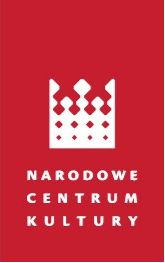 Specyfikacja Warunków Zamówienia na wykonanie ewaluacji I roku wdrażania i realizacji Programu Bardzo Młoda Kultura 2023-2025 Narodowego Centrum Kultury Tryb udzielenia zamówienia: tryb podstawowy z możliwością przeprowadzenia negocjacji na podstawie art. 275 ust. 2 upzp
sprawa numer DZP.261.59.2023Warszawa dn. 04.08.2023 r.NAZWA, DANE ZAMAWIAJĄCEGO I OSÓB UPOWAŻNIONYCH DO KOMUNIKOWANIA SIĘ Z WYKONAWCAMINarodowe Centrum Kultury ul. Płocka 13, 01-231 Warszawa, NIP: 525-23-58-353, Regon 140468418tel. (+48) 22 2 100 100Adres strony internetowej postępowania, na której udostępniane będą zmiany i wyjaśnienia treści SWZ oraz inne dokumenty zamówienia bezpośrednio związane z postępowaniem o udzielenie zamówienia: https://platformazakupowa.plAdres strony internetowej Zamawiającego: https://nck.pl/bip/zamowienia-publiczne.Adres poczty elektronicznej: przetargi@nck.plDane kontaktowe osób upoważnionych do komunikowania się z wykonawcami w sprawach formalnych:Pani Anna Pieśniak, tel. 22 21 00 154 oraz Pani Dorota Wysocka, tel. 22 21 00 120, w godz. 09:00 – 16:00 INFORMACJE OGÓLNEPostępowanie o udzielenie zamówienia publicznego prowadzone jest w trybie podstawowym na podstawie art. 275 ust. 2 ustawy z dnia 11 września 2019 r. – Prawo zamówień publicznych (Dz.U. z 2022 r. poz. 1710), zwanej dalej „upzp”. W zakresie nieuregulowanym upzp zastosowanie mają przepisy wykonawcze wydane do upzp oraz niniejsza SWZ.Zamawiający przewiduje wybór najkorzystniejszej oferty z możliwością prowadzenia negocjacji.Ogłoszenie o zamówieniu zostało opublikowane w Biuletynie Zamówień Publicznych oraz na stronie internetowej postępowania.Wartość zamówienia nie przekracza kwoty progów unijnych określonych w art. 3 upzp.Zamawiający informuje, że zgodnie z postanowieniami RODO w przypadku przetwarzania danych osób fizycznych zostanie zawarta z Wykonawcą umowa powierzenia przetwarzania danych osobowych.Postępowanie prowadzone jest w języku polskim.Zamawiający nie dopuszcza składania ofert częściowych. Zamawiający nie dopuszcza możliwości składania ofert wariantowych.Zamawiający nie przewiduje zawarcia umowy ramowej.Zamawiający nie przewiduje zamówień, o których mowa w art. 214 ust. 1 pkt 7 i 8 Pzp. Zamawiający nie przeprowadził dialogu technicznego przed wszczęciem postępowania.W postępowaniu nie żąda się wniesienia wadium.W postępowaniu nie będzie żądane wniesienie zabezpieczenia należytego wykonania umowy. OPIS PRZEDMIOTU ZAMÓWIENIAPrzedmiotem zamówienia jest: wykonanie ewaluacji I roku wdrażania i realizacji Programu Bardzo Młoda Kultura 2023-2025 Narodowego Centrum KulturyNazwy i kody zamówienia według Wspólnego Słownika Zamówień (CPV): 73110000-6 - Usługi badawczeOpis Przedmiotu Zamówienia stanowi Załącznik nr 1 do SWZ.WYMAGANIA W ZAKRESIE ZATRUDNIENIA NA PODSTAWIE STOSUNKU PRACYZamawiający wymaga, aby osoba wykonująca czynności kierownika projektu była zatrudniona przynajmniej przez cały okres realizacji niniejszego zamówienia, na podstawie stosunku pracy.Wymagania zatrudnienia przez Wykonawcę lub podwykonawcę na podstawie umowy o pracę osób wykonujących wskazane przez Zamawiającego czynności w zakresie realizacji zamówienia zostały określone w § 4 IPU (załącznik nr 8 do SWZ).Powyższe wymagania określają w szczególności:rodzaj czynności niezbędnych do realizacji zamówienia, których dotyczą wymagania zatrudnienia na podstawie stosunku pracy przez wykonawcę lub podwykonawcę osób wykonujących czynności w trakcie realizacji zamówienia;sposób weryfikacji zatrudnienia tych osób;uprawnienia zamawiającego w zakresie kontroli spełniania przez wykonawcę wymagań związanych z zatrudnianiem tych osób oraz sankcji z tytułu niespełnienia tych wymagań.TERMIN WYKONANIA ZAMÓWIENIAWykonawca zobowiązuje się do wykonania Przedmiotu umowy w terminie do 14 tygodni od daty zawarcia umowy, z uwzględnieniem harmonogramu zawartego w OPZ.PROJEKTOWANE POSTANOWIENIA UMOWY W SPRAWIE ZAMÓWIENIA PUBLICZNEGO, KTÓRE ZOSTANĄ WPROWADZONE DO TREŚCI TEJ UMOWYProjektowane postanowienia umowy w sprawie zamówienia publicznego, które zostaną wprowadzone do treści tej umowy stanowią załącznik nr 8 do SWZ.Projektowane postanowienia umowy dot. Powierzenia przetwarzania danych osobowych stanowią załącznik nr 9 do SWZ.INFORMACJE O ŚRODKACH KOMUNIKACJI ELEKTRONICZNEJ, PRZY UŻYCIU KTÓRYCH ZAMAWIAJĄCY BĘDZIE SIĘ KOMUNIKOWAŁ Z WYKONAWCAMIPostępowanie prowadzone jest w języku polskim za pośrednictwem platformazakupowa.pl pod adresem: https://platformazakupowa.pl/transakcja/784502W celu skrócenia czasu udzielenia odpowiedzi na pytania komunikacja między Zamawiającym a Wykonawcami w zakresie:- przesyłania Zamawiającemu pytań do treści SWZ;- przesyłania odpowiedzi na wezwanie Zamawiającego do złożenia podmiotowych środków dowodowych;- przesyłania odpowiedzi na wezwanie Zamawiającego do złożenia/poprawienia/uzupełnienia oświadczenia, o którym mowa w art. 125 ust. 1, podmiotowych środków dowodowych, innych dokumentów lub oświadczeń składanych w postępowaniu;- przesyłania odpowiedzi na wezwanie Zamawiającego do złożenia wyjaśnień dotyczących treści oświadczenia, o którym mowa w art. 125 ust. 1 lub złożonych podmiotowych środków dowodowych lub innych dokumentów lub oświadczeń składanych w postępowaniu;- przesyłania odpowiedzi na wezwanie Zamawiającego do złożenia wyjaśnień dot. treści przedmiotowych środków dowodowych;- przesłania odpowiedzi na inne wezwania Zamawiającego wynikające z ustawy - Prawo zamówień publicznych;- przesyłania wniosków, informacji, oświadczeń Wykonawcy;- przesyłania odwołania/inne,odbywa się za pośrednictwem platformazakupowa.pl i formularza „Wyślij wiadomość do zamawiającego”. Za datę przekazania (wpływu) oświadczeń, wniosków, zawiadomień oraz informacji przyjmuje się datę ich przesłania za pośrednictwem platformazakupowa.pl poprzez kliknięcie przycisku „Wyślij wiadomość do zamawiającego” po których pojawi się komunikat, że wiadomość została wysłana do zamawiającegoZamawiający będzie przekazywał wykonawcom informacje za pośrednictwem platformazakupowa.pl. Informacje dotyczące odpowiedzi na pytania, zmiany specyfikacji, zmiany terminu składania i otwarcia ofert Zamawiający będzie zamieszczał na platformie w sekcji “Komunikaty”. Korespondencja, której zgodnie z obowiązującymi przepisami adresatem jest konkretny wykonawca, będzie przekazywana za pośrednictwem platformazakupowa.pl do konkretnego wykonawcy.Wykonawca jako podmiot profesjonalny ma obowiązek sprawdzania komunikatów i wiadomości bezpośrednio na platformazakupowa.pl przesłanych przez zamawiającego, gdyż system powiadomień może ulec awarii lub powiadomienie może trafić do folderu SPAM.Zamawiający, zgodnie z Rozporządzeniem Prezesa Rady Ministrów z dnia 30 grudnia 2020 r. w sprawie sposobu sporządzania i przekazywania informacji oraz wymagań technicznych dla dokumentów elektronicznych oraz środków komunikacji elektronicznej w postępowaniu o udzielenie zamówienia publicznego lub konkursie (Dz. U. z 2020 r. poz. 2452), określa niezbędne wymagania sprzętowo - aplikacyjne umożliwiające pracę na platformazakupowa.pl, tj.:stały dostęp do sieci Internet o gwarantowanej przepustowości nie mniejszej niż 512 kb/s,komputer klasy PC lub MAC o następującej konfiguracji: pamięć min. 2 GB Ram, procesor Intel IV 2 GHZ lub jego nowsza wersja, jeden z systemów operacyjnych - MS Windows 7, Mac Os x 10 4, Linux, lub ich nowsze wersje,zainstalowana dowolna, inna przeglądarka internetowa niż Internet Explorer,włączona obsługa JavaScript,zainstalowany program Adobe Acrobat Reader lub inny obsługujący format plików .pdf,Szyfrowanie na platformazakupowa.pl odbywa się za pomocą protokołu TLS 1.3.Oznaczenie czasu odbioru danych przez platformę zakupową stanowi datę oraz dokładny czas (hh:mm:ss) generowany wg. czasu lokalnego serwera synchronizowanego z zegarem Głównego Urzędu Miar.Wykonawca, przystępując do niniejszego postępowania o udzielenie zamówienia publicznego:akceptuje warunki korzystania z platformazakupowa.pl określone w Regulaminie zamieszczonym na stronie internetowej pod linkiem  w zakładce „Regulamin" oraz uznaje go za wiążący,zapoznał i stosuje się do Instrukcji składania ofert/wniosków dostępnej pod linkiem. Zamawiający nie ponosi odpowiedzialności za złożenie oferty w sposób niezgodny z Instrukcją korzystania z platformazakupowa.pl, w szczególności za sytuację, gdy zamawiający zapozna się z treścią oferty przed upływem terminu składania ofert (np. złożenie oferty w zakładce „Wyślij wiadomość do zamawiającego”). 
Taka oferta zostanie uznana przez Zamawiającego za ofertę handlową i nie będzie brana pod uwagę w przedmiotowym postępowaniu, ponieważ nie został spełniony obowiązek narzucony w art. 221 Ustawy Prawo Zamówień Publicznych.Zamawiający informuje, że instrukcje korzystania z platformazakupowa.pl dotyczące w szczególności logowania, składania wniosków o wyjaśnienie treści SWZ, składania ofert oraz innych czynności podejmowanych w niniejszym postępowaniu przy użyciu platformazakupowa.pl znajdują się w zakładce „Instrukcje dla Wykonawców" na stronie internetowej pod adresem: www.platformazakupowa.pl/strona/45-instrukcje.ZALECENIA ZAMAWIAJĄCEGO DOT. FORMATU PLIKÓW ELEKTRONICZNYCH:Formaty plików wykorzystywanych przez wykonawców powinny być zgodne z “OBWIESZCZENIEM PREZESA RADY MINISTRÓW z dnia 9 listopada 2017 r. w sprawie ogłoszenia jednolitego tekstu rozporządzenia Rady Ministrów w sprawie Krajowych Ram Interoperacyjności, minimalnych wymagań dla rejestrów publicznych i wymiany informacji w postaci elektronicznej oraz minimalnych wymagań dla systemów teleinformatycznych”.Zamawiający rekomenduje wykorzystanie formatów: .pdf .doc .xls .jpg (.jpeg) ze szczególnym wskazaniem na .pdfW celu ewentualnej kompresji danych Zamawiający rekomenduje wykorzystanie jednego z formatów:.zip .7ZWśród formatów powszechnych a NIE występujących w rozporządzeniu występują:.gif.bmp. numbers .pages. Dokumenty złożone w takich plikach zostaną uznane za złożone nieskutecznie.Zamawiający zwraca uwagę na ograniczenia wielkości plików podpisywanych profilem zaufanym, który wynosi max 10MB, oraz na ograniczenie wielkości plików podpisywanych w aplikacji eDoApp służącej do składania podpisu osobistego, który wynosi max 5MB.Ze względu na niskie ryzyko naruszenia integralności pliku oraz łatwiejszą weryfikację podpisu, zamawiający zaleca, w miarę możliwości, przekonwertowanie plików składających się na ofertę na format.pdf i opatrzenie ich podpisem kwalifikowanym PAdES. Pliki w innych formatach niż PDF zaleca się opatrzyć zewnętrznym podpisem XAdES. Wykonawca powinien pamiętać, aby plik z podpisem przekazywać łącznie z dokumentem podpisywanym.Zamawiający zaleca, aby w przypadku podpisywania pliku przez kilka osób, stosować podpisy tego samego rodzaju. Podpisywanie różnymi rodzajami podpisów np. osobistym i kwalifikowanym może doprowadzić do problemów w weryfikacji plików. Zamawiający zaleca, aby Wykonawca z odpowiednim wyprzedzeniem przetestował możliwość prawidłowego wykorzystania wybranej metody podpisania plików oferty.Zaleca się, aby komunikacja z wykonawcami odbywała się tylko na Platformie za pośrednictwem formularza “Wyślij wiadomość do zamawiającego”, nie za pośrednictwem adresu email.Osobą składającą ofertę powinna być osoba kontaktowa podawana w dokumentacji.Ofertę należy przygotować z należytą starannością dla podmiotu ubiegającego się o udzielenie zamówienia publicznego i zachowaniem odpowiedniego odstępu czasu do zakończenia przyjmowania ofert/wniosków. Sugerujemy złożenie oferty na 24 godziny przed terminem składania ofert/wniosków.Podczas podpisywania plików zaleca się stosowanie algorytmu skrótu SHA2 zamiast SHA1.  Jeśli wykonawca pakuje dokumenty np. w plik ZIP zalecamy wcześniejsze podpisanie każdego ze skompresowanych plików. Zamawiający rekomenduje wykorzystanie podpisu z kwalifikowanym znacznikiem czasu.Zamawiający zaleca, aby nie wprowadzać jakichkolwiek zmian w plikach po podpisaniu ich podpisem kwalifikowanym. Może to skutkować naruszeniem integralności plików co równoważne będzie z koniecznością odrzucenia oferty w postępowaniu.TERMIN ZWIĄZANIA OFERTĄWykonawca jest związany ofertą od dnia upływu terminu składania ofert do dnia 16.09.2023 r.W przypadku gdy wybór najkorzystniejszej oferty nie nastąpi przed upływem terminu związania ofertą określonego w SWZ, Zamawiający przed upływem terminu związania ofertą zwraca się jednokrotnie do Wykonawców o wyrażenie zgody na przedłużenie tego terminu o wskazywany przez niego okres, nie dłuższy niż 30 dni.Przedłużenie terminu związania ofertą, w którym mowa w ust. 2, wymaga złożenia przez Wykonawcę pisemnego oświadczenia o wyrażeniu zgody na przedłużenie terminu związania ofertą.OPIS SPOSOBU PRZYGOTOWANIA I SPOSÓB SKŁADANIA OFERTY I ZAŁĄCZNIKÓWOferta, wniosek oraz przedmiotowe środki dowodowe (jeżeli były wymagane) składane elektronicznie muszą zostać podpisane elektronicznym kwalifikowanym podpisem lub podpisem zaufanym lub podpisem osobistym. W procesie składania oferty, wniosku w tym przedmiotowych środków dowodowych na platformie, kwalifikowany podpis elektroniczny lub podpis zaufany lub podpis osobisty Wykonawca składa bezpośrednio na dokumencie, który następnie przesyła do systemu.Poświadczenia za zgodność z oryginałem dokonuje odpowiednio wykonawca, podmiot, na którego zdolnościach lub sytuacji polega wykonawca, wykonawcy wspólnie ubiegający się o udzielenie zamówienia publicznego albo podwykonawca, w zakresie dokumentów, które każdego z nich dotyczą. Poprzez oryginał należy rozumieć dokument podpisany kwalifikowanym podpisem elektronicznym lub podpisem zaufanym lub podpisem osobistym przez osobę/osoby upoważnioną/upoważnione. Poświadczenie za zgodność z oryginałem następuje w formie elektronicznej podpisane kwalifikowanym podpisem elektronicznym lub podpisem zaufanym lub podpisem osobistym przez osobę/osoby upoważnioną/upoważnione. Oferta powinna być:sporządzona na podstawie załączników niniejszej SWZ w języku polskim,złożona przy użyciu środków komunikacji elektronicznej tzn. za pośrednictwem platformazakupowa.pl,podpisana kwalifikowanym podpisem elektronicznym lub podpisem zaufanym lub podpisem osobistym przez osobę/osoby upoważnioną/upoważnione.Podpisy kwalifikowane wykorzystywane przez wykonawców do podpisywania wszelkich plików muszą spełniać “Rozporządzenie Parlamentu Europejskiego i Rady w sprawie identyfikacji elektronicznej i usług zaufania w odniesieniu do transakcji elektronicznych na rynku wewnętrznym (eIDAS) (UE) nr 910/2014 - od 1 lipca 2016 roku”.W przypadku wykorzystania formatu podpisu XAdES zewnętrzny. Zamawiający wymaga dołączenia odpowiedniej ilości plików tj. podpisywanych plików z danymi oraz plików podpisu w formacie XAdES.Zgodnie z art. 18 ust. 3 ustawy Pzp, nie ujawnia się informacji stanowiących tajemnicę przedsiębiorstwa, w rozumieniu przepisów o zwalczaniu nieuczciwej konkurencji. Jeżeli wykonawca, nie później niż w terminie składania ofert, w sposób niebudzący wątpliwości zastrzegł, że nie mogą być one udostępniane oraz wykazał, załączając stosowne wyjaśnienia, iż zastrzeżone informacje stanowią tajemnicę przedsiębiorstwa. Na platformie w formularzu składania oferty znajduje się miejsce wyznaczone do dołączenia części oferty stanowiącej tajemnicę przedsiębiorstwa.Wykonawca, za pośrednictwem platformazakupowa.pl może przed upływem terminu składania ofert wycofać ofertę. Sposób dokonywania wycofania oferty zamieszczono w instrukcji zamieszczonej na stronie internetowej pod adresem:https://platformazakupowa.pl/strona/45-instrukcjeKażdy z wykonawców może złożyć tylko jedną ofertę. Złożenie większej liczby ofert lub oferty zawierającej propozycje wariantowe podlegać będą odrzuceniu.Ceny oferty muszą zawierać wszystkie koszty, jakie musi ponieść wykonawca, aby zrealizować zamówienie z najwyższą starannością oraz ewentualne rabaty.Dokumenty i oświadczenia składane przez wykonawcę powinny być w języku polskim, chyba że w SWZ dopuszczono inaczej. W przypadku załączenia dokumentów sporządzonych w innym języku niż dopuszczony, wykonawca zobowiązany jest załączyć tłumaczenie na język polski.Zgodnie z definicją dokumentu elektronicznego z art.3 ust. 2 Ustawy o informatyzacji działalności podmiotów realizujących zadania publiczne, opatrzenie pliku zawierającego skompresowane dane kwalifikowanym podpisem elektronicznym jest jednoznaczne z podpisaniem oryginału dokumentu, z wyjątkiem kopii poświadczonych odpowiednio przez innego wykonawcę ubiegającego się wspólnie z nim o udzielenie zamówienia, przez podmiot, na którego zdolnościach lub sytuacji polega wykonawca, albo przez podwykonawcę.Maksymalny rozmiar jednego pliku przesyłanego za pośrednictwem dedykowanych formularzy do: złożenia, zmiany, wycofania oferty wynosi 150 MB natomiast przy komunikacji wielkość pliku to maksymalnie 500 MB.13.Treść Oferty musi odpowiadać SWZ. Zamawiający dokonuje wyboru Oferty najkorzystniejszej, w oparciu o kryteria oceny ofert, która spełnia wszystkie wymogi określone w SWZ.14. Zamawiający żąda wskazania przez Wykonawcę części zamówienia, których wykonanie zamierza powierzyć podwykonawcom wraz z podaniem nazw firm podwykonawców.WSPÓLNE UBIEGANIE SIĘ O ZAMÓWIENIEWykonawcy mogą wspólnie ubiegać się o udzielenie zamówienia.W przypadku, o którym mowa w ust.1, wykonawcy ustanawiają pełnomocnika do reprezentowania ich w postępowaniu o udzielenie zamówienia albo do reprezentowania w postępowaniu i zawarcia umowy w sprawie zamówienia publicznego.Zamawiający nie może wymagać od wykonawców wspólnie ubiegających się o udzielenie zamówienia posiadania określonej formy prawnej w celu złożenia oferty lub wniosku o dopuszczenie do udziału w postępowaniu.Przepisy dotyczące wykonawcy stosuje się odpowiednio do wykonawców wspólnie ubiegających się o udzielenie zamówienia.Jeżeli została wybrana oferta wykonawców wspólnie ubiegających się o udzielenie zamówienia, zamawiający może żądać przed zawarciem umowy w sprawie zamówienia publicznego kopii umowy regulującej współpracę tych wykonawców.W przypadku wspólnego ubiegania się o zamówienie przez wykonawców, oświadczenie, o którym mowa w art. 125 ust. 1 upzp; składa każdy z wykonawców. MIEJSCE ORAZ TERMIN SKŁADANIA I OTWARCIA OFERTOfertę wraz z wymaganymi dokumentami należy umieścić na platformazakupowa.pl pod adresem: https://platformazakupowa.pl/transakcja/784502 w myśl Ustawy na stronie internetowej prowadzonego postępowania do dnia 18.08.2023 r. do godz. 10:00.Otwarcie ofert nastąpi w dniu 18.08.2023 r. o godz. 10:05.Do oferty należy dołączyć wszystkie wymagane w SWZ dokumenty.Po wypełnieniu Formularza składania oferty lub wniosku i dołączenia wszystkich wymaganych załączników należy kliknąć przycisk „Przejdź do podsumowania”.Oferta lub wniosek składana elektronicznie musi zostać podpisana elektronicznym podpisem kwalifikowanym, podpisem zaufanym lub podpisem osobistym. W procesie składania oferty za pośrednictwem platformazakupowa.pl, wykonawca powinien złożyć podpis bezpośrednio na dokumentach przesłanych za pośrednictwem platformazakupowa.pl. Zalecamy stosowanie podpisu na każdym załączonym pliku osobno, w szczególności wskazanych w art. 63 ust 1 oraz ust. 2 Pzp, gdzie zaznaczono, iż oferty, wnioski o dopuszczenie do udziału w postępowaniu oraz oświadczenie, o którym mowa w art. 125 ust.1 sporządza się, pod rygorem nieważności, w postaci lub formie elektronicznej i opatruje się odpowiednio w odniesieniu do wartości postępowania kwalifikowanym podpisem elektronicznym, podpisem zaufanym lub podpisem osobistym.Za datę złożenia oferty przyjmuje się datę jej przekazania w systemie (platformie) w drugim kroku składania oferty poprzez kliknięcie przycisku “Złóż ofertę” i wyświetlenie się komunikatu, że oferta została zaszyfrowana i złożona.Szczegółowa instrukcja dla Wykonawców dotycząca złożenia, zmiany i wycofania oferty znajduje się na stronie internetowej pod adresem:  https://platformazakupowa.pl/strona/45-instrukcjeJeżeli otwarcie ofert następuje przy użyciu systemu teleinformatycznego, w przypadku awarii tego systemu, która powoduje brak możliwości otwarcia ofert w terminie określonym przez zamawiającego, otwarcie ofert następuje niezwłocznie po usunięciu awarii.Zamawiający poinformuje o zmianie terminu otwarcia ofert na stronie internetowej prowadzonego postępowania.Zamawiający, najpóźniej przed otwarciem ofert, udostępnia na stronie internetowej prowadzonego postępowania informację o kwocie, jaką zamierza przeznaczyć na sfinansowanie zamówienia.Zamawiający, niezwłocznie po otwarciu ofert, udostępnia na stronie internetowej prowadzonego postępowania informacje o:1) nazwach albo imionach i nazwiskach oraz siedzibach lub miejscach prowadzonej działalności gospodarczej albo miejscach zamieszkania wykonawców, których oferty zostały otwarte;2) cenach lub kosztach zawartych w ofertach.12. Informacja zostanie opublikowana na stronie postępowania na platformazakupowa.pl w sekcji ,,Komunikaty”.13. W przypadku ofert, które podlegają negocjacjom, zamawiający udostępnia informacje, o których mowa w ust. 11 niezwłocznie po otwarciu ofert dodatkowych albo unieważnieniu postępowania.14. Zgodnie z Ustawą Prawo Zamówień Publicznych Zamawiający nie ma obowiązku przeprowadzania jawnej sesji otwarcia ofert w sposób jawny z udziałem wykonawców lub transmitowania sesji otwarcia za pośrednictwem elektronicznych narzędzi do przekazu wideo on-line a ma jedynie takie uprawnienie.NEGOCJACJE I OFERTY DODATKOWEZgodnie z art. 275 ust. 2 upzp Zamawiający przewiduje wybór najkorzystniejszej oferty z możliwością negocjacji.W przypadku, gdy Zamawiający nie prowadzi negocjacji, dokonuje wyboru najkorzystniejszej oferty spośród niepodlegających odrzuceniu ofert złożonych w odpowiedzi na ogłoszenie o zamówieniu.Zamawiający, jeśli zdecyduje się na przeprowadzenie negocjacji, poinformuje równocześnie wszystkich wykonawców, którzy złożyli ofertę w odpowiedzi na ogłoszenie o zamówieniu, o wykonawcach:3.1. których oferty nie zostały odrzucone oraz punktacji przyznanej ich ofertom;3.2. których oferty zostały odrzucone; 3.3. którzy nie zostali zakwalifikowani do negocjacji oraz punktacji przyznanej ich ofertom, w każdym kryterium oceny ofert i łącznej punktacji, w przypadku, o którym mowa w art. 288 ust. 1 upzp.4. Zamawiający zaprosi do negocjacji maksymalnie trzech wykonawców, których oferty zgodnie z kryterium/ami określonym w postępowaniu uzyskają największą liczbę punktów. 5. Jeżeli liczba wykonawców, którzy złożyli oferty niepodlegające odrzuceniu, jest mniejsza niż 3 Zamawiający kontynuuje postępowanie.6. Zamawiający wskaże w zaproszeniu do negocjacji miejsce, termin i sposób prowadzenia negocjacji oraz kryteria oceny ofert w ramach, których będą prowadzone negocjacje w celu ulepszenia oferty.7. Negocjacje treści ofert:    7.1. nie mogą prowadzić do zmiany treści SWZ;    7.2. dotyczą wyłącznie tych elementów treści ofert, które podlegają ocenie w ramach kryterium oceny ofert;    7.3. mają charakter poufny.8. Zamawiający wyznacza termin na złożenie ofert dodatkowych, jednak ten nie może być krótszy niż 5 dni od dnia przekazania zaproszenia do składania ofert dodatkowych. 9. Oferta dodatkowa nie może być mniej korzystna w żadnym z kryteriów oceny ofert niż oferta złożona w odpowiedzi na ogłoszenie o zamówieniu, a jeśli złoży taką ofertę, podlega ona odrzuceniu.PODSTAWY WYKLUCZENIA I WARUNKI UDZIAŁU W POSTĘPOWANIU Z postępowania o udzielenie zamówienia wyklucza się Wykonawcę, w stosunku, do którego zachodzi jakakolwiek z okoliczności, o których mowa w art. 108 ust. 1 upzp oraz art. 7 ust. 1 ustawy z dnia 13 kwietnia 2022 r. o szczególnych rozwiązaniach w zakresie przeciwdziałania wspieraniu agresji na Ukrainę oraz służących ochronie bezpieczeństwa narodowego.Wykluczenie Wykonawcy następuje na odpowiedni okres wskazany w art. 111 ustawy Pzp.Wykonawca może zostać wykluczony przez Zamawiającego na każdym etapie postępowania o udzielenie zamówienia.Na podstawie art. 112 ust. 2 pkt 4 ustawy Pzp, zamawiający określa warunki udziału w postępowaniu dotyczące zdolności technicznej lub zawodowej:4.1. Wykonawcy:Wykonawca spełni warunek, jeżeli wykaże, że zrealizował w okresie ostatnich trzech lat przed upływem terminu składania ofert, a jeśli okres prowadzenia działalności jest krótszy, to w tym okresie, co najmniej dwie usługi polegające na przeprowadzeniu badania ewaluacyjnego o wartości minimum 70 000,00 zł brutto każde. Wszystkie wymagane w niniejszym warunku usługi muszą dotyczyć badań, których wyniki są jawne lub możliwe do uzyskania na drodze dostępu do informacji. Zamawiający nie dopuszcza łączenia kilku zamówień sumujących się do wskazanej wartości; jedna usługa oznacza usługę wykonaną na podstawie jednej umowy;4.2. osób: Wykonawca musi wskazać osoby, które będą uczestniczyć w wykonywaniu zamówienia, spełniające minimalne warunki dotyczące doświadczenia, umożliwiające realizację zamówienia na odpowiednim poziomie jakości odpowiednimi do funkcji, jakie zostaną im powierzone.W skład zespołu będą wchodzić min. 3 osoby które będą uczestniczyć w realizacji zamówienia:4.2.1 kierownik projektu, który w okresie ostatnich trzech lat przed upływem terminu składania ofert pełnił rolę kierownika lub koordynatora w przynajmniej trzech zakończonych projektach ewaluacyjnych z obszaru instytucji kultury o wartości co najmniej 70 tys. zł. brutto każdy;4.2.2 badacz nr 1, który w okresie ostatnich trzech lat przed upływem terminu składania ofert uczestniczył w przygotowaniu i realizacji IDI, w przynajmniej trzech badaniach ewaluacyjnych, o wartości co najmniej 50 tys. zł. brutto każde; 4.2.3 badacz nr 2, który posiada udokumentowane (min. 2 artykułami naukowymi, monografiami lub raportami z badań – dowolna konfiguracja) doświadczenie w przeprowadzaniu badań typu case study, w co najmniej dwóch badaniach ewaluacyjnych, o wartości co najmniej 50 tys. zł. brutto każde.Żadna z powyższych funkcji nie może być łączona. Wszystkie wymagane usługi muszą dotyczyć badań/ projektów/ programów/ strategii, których wyniki i dokumentacja są jawne lub możliwe do uzyskania na drodze dostępu do informacji publicznej lub w przypadku badań nienależących do powyższych kategorii, Wykonawca, na żądanie Zamawiającego przedłoży adekwatne dokumenty. Spełnianie warunków udziału w postępowaniu dla wykonawców wspólnie ubiegających się o zamówienie:    Zgodnie z art. 117 ust. 3 i 4 Ustawy wykonawcy wspólnie ubiegający się o udzielenie zamówienia mogą polegać na zdolnościach tych z wykonawców, którzy wykonają usługi, do realizacji których te zdolności są wymagane. W takiej sytuacji wykonawcy są zobowiązani dołączyć do oferty oświadczenie, z którego wynika, które usługi wykonają poszczególni wykonawcy spośród wykonawców wspólnie ubiegających się o udzielenie zamówienia publicznego (treść oświadczenia znajduje się w pkt 5 formularza ofertowego stanowiącego załącznik nr 2 do SWZ).Spełnianie warunków udziału w postepowaniu dla wykonawców polegających na podmiotach udostępniających zasoby:Zgodnie z art. 118 ust. 1 oraz ust. 2 pzp Wykonawca w celu potwierdzenia spełniania warunków udziału w postępowaniu może polegać na zasobach podmiotu udostępniającego zasoby niezależnie od charakteru prawnego łączących go z nimi stosunków prawnych, jeśli podmioty te wykonają usługi do realizacji, których te zdolności są wymagane. Jeśli Wykonawca polega na zasobach podmiotu udostępniającego zasoby powinien wraz z ofertą złożyć:Zobowiązanie podmiotu udostępniającego zasoby (załącznik nr 6 do SWZ) podpisane elektronicznym podpisem kwalifikowanym, podpisem zaufanym lub podpisem osobistym przed podmiot udostępniający zasoby;Oświadczenie dotyczące podstaw wykluczenia oraz spełniania warunków udziału podmiotu udostępniającego zasoby (załącznik nr 7 do SWZ) podpisane elektronicznym podpisem kwalifikowanym, podpisem zaufanym lub podpisem osobistym przed podmiot udostępniający zasoby.WYKAZ DOKUMENTÓWDOKUMENTY SKŁADANE RAZEM Z OFERTĄformularz ofertowy - sporządzony i wypełniony według wzoru stanowiącego załącznik nr 2 do SWZ wraz z opisem planowanej realizacji Przedmiotu zamówienia tj. koncepcją merytoryczną planowanego badania, w której Wykonawca zawrze wszystkie informacje niezbędne do oceny oferty w „Kryteriach pozacenowych”, tj. sposób realizacji zamówienia (merytoryka) oraz organizacja realizacji zamówienia (zarządzanie).Zamawiający zaleca przesłanie ww. dokumentów w postaci jednego pliku elektronicznego, podpisanego kwalifikowanym podpisem elektronicznym lub podpisem zaufanym lub podpisem osobistym przez osobę/osoby upoważnioną/upoważnione według wzoru stanowiącego załącznik nr 2 do SWZ;W przypadku przesłania opisu planowanej realizacji Przedmiotu zamówienia w osobnym pliku Zamawiający informuję, że plik musi być podpisany w ten sam sposób co formularz ofertowy tj. kwalifikowanym podpisem elektronicznym lub podpisem zaufanym lub podpisem osobistym przez osobę/osoby upoważnioną/upoważnione;UWAGA:Zamawiający informuje, że opis planowanej realizacji Przedmiotu zamówienia stanowi przedmiotowy środek dowodowy, który na podstawie art. 107 ust. 3 upzp, nie podlega uzupełnieniu.dokumenty na potwierdzenie umocowania wykonawcy (informacja z Krajowego Rejestru Sądowego, Centralnej Ewidencji i Informacji o Działalności Gospodarczej lub innego właściwego rejestru);Oświadczenie o niepodleganiu wykluczeniu oraz spełnianiu warunków udziału w postępowaniu wykonawcy/wykonawcy wspólnie ubiegającego się o zamówienie w zakresie wskazanym w rozdziale XIV ust. 4 SWZ stanowiące załącznik nr 3 do SWZ. Oświadczenie to stanowi dowód potwierdzający brak podstaw wykluczenia oraz spełnianie warunków udziału w postępowaniu, na dzień składania ofert, tymczasowo zastępujący wymagane podmiotowe środki dowodowe, wskazane w rozdziale XIV ust. 2 pkt. 2) SWZ;Oświadczenie, o którym mowa w pkt. 3 stanowiące załącznik nr 3 do SWZ, składają odrębnie:wykonawca/każdy spośród wykonawców wspólnie ubiegających się o udzielenie zamówienia. W takim przypadku oświadczenie potwierdza brak podstaw wykluczenia wykonawcy oraz spełnianie warunków udziału w postępowaniu w zakresie, w jakim każdy z wykonawców wykazuje spełnianie warunków udziału w postępowaniu.Pełnomocnictwo:Gdy umocowanie osoby składającej ofertę nie wynika z dokumentów potwierdzających umocowanie do reprezentowania, wykonawca, który składa ofertę za pośrednictwem pełnomocnika, powinien dołączyć do oferty dokument pełnomocnictwa obejmujący swym zakresem umocowanie do złożenia oferty lub do złożenia oferty i podpisania umowy. Obowiązek ten stosuje się odpowiednio do osoby działającej w imieniu podmiotu udostępniającego zasoby na zasadach określonych w art. 118 ustawy lub podwykonawcy niebędącego podmiotem udostępniającym zasoby na takich zasadach.W przypadku wykonawców ubiegających się wspólnie o udzielenie zamówienia wykonawcy zobowiązani są do ustanowienia pełnomocnika. Dokument pełnomocnictwa, z treści którego będzie wynikało umocowanie do reprezentowania w postępowaniu o udzielenie zamówienia tych wykonawców należy załączyć do oferty. Pełnomocnictwa powinny być załączone do oferty i powinny zawierać w szczególności wskazanie:postępowania o zamówienie publiczne, którego dotyczy,wszystkich wykonawców ubiegających się wspólnie o udzielenie zamówienia wymienionych z nazwy z określeniem adresu siedziby lub nazwy z określeniem adresu siedziby podmiotu udostępniającego zasoby lub nazwy z określeniem adresy siedziby podwykonawcy niebędącego podmiotem udostępniającym zasoby,ustanowionego pełnomocnika oraz zakresu jego umocowania.Oświadczenie wykonawców wspólnie ubiegających się o udzielenie zamówienia składane zgodnie z art. 117 ust. 4 - wykonawcy wspólnie ubiegający się o udzielenie zamówienia mogą polegać na zdolnościach tych z wykonawców, którzy wykonają usługi, do realizacji których te zdolności są wymagane. W takiej sytuacji wykonawcy są zobowiązani wypełnić oświadczenie, którego treść znajduje się w załączniku nr 2 do SWZ – formularz ofertowy, z którego wynika, które usługi wykonają poszczególni wykonawcy;Zobowiązanie podmiotu trzeciego - Zobowiązanie podmiotu udostępniającego zasoby lub inny podmiotowy środek dowodowy, o których mowa w rozdziale XIV ust. 6, potwierdzający, że stosunek łączący wykonawcę z podmiotami udostępniającymi zasoby gwarantuje rzeczywisty dostęp do tych zasobów oraz określający w szczególności:zakres dostępnych wykonawcy zasobów podmiotu udostępniającego zasoby;sposób i okres udostępnienia wykonawcy i wykorzystania przez niego zasobów podmiotu udostępniającego te zasoby przy wykonywaniu zamówienia;czy i w jakim zakresie podmiot udostępniający zasoby, na zdolnościach którego wykonawca polega w odniesieniu do warunków udziału w postępowaniu dotyczących wykształcenia, kwalifikacji zawodowych lub doświadczenia, zrealizuje usługi, których wskazane zdolności dotyczą.Oświadczenie dotyczące podstaw wykluczenia oraz spełniania warunków udziału podmiotu udostępniającego zasoby;Oświadczenie potwierdza brak podstaw wykluczenia podmiotu oraz spełnianie warunków udziału w postępowaniu w zakresie, w jakim podmiot udostępnia swoje zasoby wykonawcy.Zastrzeżenie tajemnicy przedsiębiorstwa – w sytuacji, gdy oferta lub inne dokumenty składane w toku postępowania będą zawierały tajemnicę przedsiębiorstwa, wykonawca, wraz z przekazaniem takich informacji, zastrzega, że nie mogą być one udostępniane, oraz wykazuje, że zastrzeżone informacje stanowią tajemnicę przedsiębiorstwa w rozumieniu przepisów ustawy z 16 kwietnia 1993 r. o zwalczaniu nieuczciwej konkurencji.DOKUMENTY SKŁADANE NA WEZWANIE (WYKAZ PODMIOTOWYCH ŚRODKÓW DOWODOWYCH)Zgodnie z art. 274 ust. 1 Ustawy, Zamawiający przed wyborem najkorzystniejszej oferty wezwie wykonawcę, którego oferta została najwyżej oceniona, do złożenia w wyznaczonym terminie, nie krótszym niż 5 dni, aktualnych na dzień złożenia, podmiotowych środków dowodowych niezbędnych do przeprowadzenia postępowania potwierdzających brak podstaw wykluczenia oraz spełnianie warunków udziału w postępowaniu.Wykonawca na wezwanie Zamawiającego winien złożyć za pośrednictwem Platformy poprzez zakładkę „Pytania/Informacje” następujące dokumenty w celu potwierdzenia spełniania warunków udziału w postępowaniu: wykaz usług, o których mowa w Rozdziale XIV, ppkt 4.1., wykonanych w okresie ostatnich 3 lat, a jeżeli okres prowadzenia działalności jest krótszy – w tym okresie, wraz z podaniem ich wartości, przedmiotu, dat wykonania i podmiotów, na rzecz których usługi zostały wykonane, oraz załączeniem dowodów określających, czy te usługi zostały wykonane należycie, przy czym dowodami, o których mowa, są referencje bądź inne dokumenty sporządzone przez podmiot, na rzecz którego usługi zostały wykonane, a jeżeli wykonawca z przyczyn niezależnych od niego nie jest w stanie uzyskać tych dokumentów – oświadczenie wykonawcy; Wykonawca w przypadku usług zrealizowanych na rzecz Zamawiającego może wskazać – a nie dołączać – dokumenty potwierdzające należyte wykonanie usług (np. protokół odbioru, referencje lub ogłoszenie o wykonaniu umowy), o ile Zamawiający jest w ich posiadaniu - załącznik nr 4 do SWZ;wykaz osób, o których mowa w Rozdziale XIV, ppkt 4.2., skierowanych przez wykonawcę do realizacji zamówienia publicznego, wraz z informacjami na temat ich doświadczenia - załącznik nr 5 do SWZ.Okresy wyrażone w latach lub miesiącach, o których mowa w pkt. 2 lit. a), liczy się wstecz od dnia, w którym upływa termin składania ofert.Jeżeli wykonawca powołuje się na doświadczenie w realizacji usług, wykonywanych wspólnie z innymi wykonawcami, wykaz, o którym mowa w pkt. 2 lit. a) dotyczy usług, w których wykonaniu wykonawca ten bezpośrednio uczestniczył, a w przypadku świadczeń powtarzających się lub ciągłych, w których wykonywaniu bezpośrednio uczestniczył lub uczestniczy.Dokumenty wymienione w ust. 1 i 2 opatruje się kwalifikowanym podpisem elektronicznym, podpisem zaufanym lub podpisem osobistym i przekazuje przy użyciu środków komunikacji elektronicznej, o których mowa w rozdziale VII.Informacje, oświadczenia lub dokumenty, inne niż określone w ust. 3 sporządza się w postaci elektronicznej lub jako tekst wpisany bezpośrednio do wiadomości przekazywanej przy użyciu środków komunikacji elektronicznej, o których mowa w rozdziale VII.Zgodnie z par. 6 i 7 Rozporządzenia Rady Ministrów z dnia 30 grudnia 2020 r.  w sprawie sposobu sporządzania i przekazywania informacji oraz wymagań technicznych dla dokumentów elektronicznych oraz środków komunikacji elektronicznej w postępowaniu o udzielenie zamówienia publicznego lub konkursie z dn. 30.12.2020 r. Zamawiający wskazuje zasady poświadczania zgodności cyfrowego odwzorowania z dokumentem w postaci papierowej i przekazywania dokumentów elektronicznych w następujący sposób:Poświadczanie zgodności cyfrowego odwzorowania z dokumentem w postaci papierowej i przekazywanie dokumentów elektronicznych wystawionych przez tzw. upoważnione podmioty inne niż Wykonawca, zwane „upoważnionymi podmiotami” (tj. Zakład Ubezpieczeń Społecznych, Krajowy Rejestr Karny, Urząd Skarbowy):W przypadku, gdy (1) podmiotowe środki dowodowe, (2) przedmiotowe środki dowodowe, (3) inne dokumenty, w tym dokumenty, o których mowa w art. 94 ust. 2 ustawy, lub (4) dokumenty potwierdzające umocowanie do reprezentowania odpowiednio wykonawcy, wykonawców wspólnie ubiegających się o udzielenie zamówienia publicznego, podmiotu udostępniającego zasoby na zasadach określonych w art. 118 ustawy lub podwykonawcy niebędącego podmiotem udostępniającym zasoby na takich zasadach, zostały wystawione przez upoważnione podmioty inne niż wykonawca, wykonawca wspólnie ubiegający się o udzielenie zamówienia, podmiot udostępniający zasoby lub podwykonawca, zwane „upoważnionymi podmiotami”,jako dokument w postaci papierowej, przekazuje się cyfrowe odwzorowanie tego dokumentu opatrzone kwalifikowanym podpisem elektronicznym, poświadczające zgodność cyfrowego odwzorowania z dokumentem w postaci papierowej;jako dokument elektroniczny, przekazuje się ten dokument.Poświadczanie zgodności cyfrowego odwzorowania z dokumentem w postaci papierowej i przekazywanie dokumentów elektronicznych niewystawionych przez tzw. upoważnione podmioty, o których mowa w ppkt 7.1., a więc wystawione przez wykonawcę, wykonawcę wspólnie ubiegający się o udzielenie zamówienia, podmiot udostępniający zasoby lub podwykonawcę:(1) podmiotowe środki dowodowe (2) w tym oświadczenie, o którym mowa w art. 117 ust. 4 ustawy oraz (3) zobowiązanie podmiotu udostępniającego zasoby, (4) przedmiotowe środki dowodowe, (5) dokumenty, o których mowa w art. 94 ust. 2 ustawy, niewystawione zostały przez upoważnione podmioty, o których mowa w ppkt 5.1. oraz (6) pełnomocnictwo, jako dokument elektroniczny, przekazuje się w postaci elektronicznej i opatruje się kwalifikowanym podpisem elektronicznym,gdy zostały sporządzone jako dokument w postaci papierowej i opatrzone własnoręcznym podpisem, przekazuje się cyfrowe odwzorowanie tego dokumentu opatrzone kwalifikowanym podpisem elektronicznym, poświadczające zgodność cyfrowego odwzorowania z dokumentem w postaci papierowej.Poświadczenia zgodności cyfrowego odwzorowania z dokumentem w postaci papierowej, o którym mowa w ppkt. 7.1. i 7.2., dokonuje w przypadku: 1) podmiotowych środków dowodowych oraz dokumentów potwierdzających umocowanie do reprezentowania – odpowiednio wykonawca, wykonawca wspólnie ubiegający się o udzielenie zamówienia, podmiot udostępniający zasoby lub podwykonawca, w zakresie podmiotowych środków dowodowych lub dokumentów potwierdzających umocowanie do reprezentowania, które każdego z nich dotyczą;2) przedmiotowych środków dowodowych – odpowiednio wykonawca lub wykonawca wspólnie ubiegający się o udzie-lenie zamówienia;3) innych dokumentów, w tym dokumentów, o których mowa w art. 94 ust. 2 upzp – odpowiednio wykonawca lub wykonawca wspólnie ubiegający się o udzielenie zamówienia, w zakresie dokumentów, które każdego z nich dotyczą;4)  pełnomocnictwa – mocodawca. Poświadczenia zgodności cyfrowego odwzorowania z dokumentem w postaci papierowej, o którym mowa w ust. 2, może dokonać również notariusz.W przypadku przekazywania w postępowaniu dokumentu elektronicznego w formacie poddającym się kompresji, opatrzenie pliku zawierającego skompresowane dokumenty kwalifikowanym podpisem elektronicznym, podpisem zaufanym lub podpisem osobistym, jest równoznaczne z opatrzeniem wszystkich dokumentów zawartych w tym pliku odpowiednio podpisem kwalifikowanym, podpisem zaufanym lub podpisem osobistym, z wyjątkiem kopii poświadczonych odpowiednio przez innego wykonawcę ubiegającego się wspólnie z nim o udzielenie zamówienia, przez podmiot, na którego zdolnościach lub sytuacji polega wykonawca, albo przez podwykonawcę. W celu ewentualnej kompresji danych Zamawiający rekomenduje wykorzystanie jednego z formatów :.zip lub .7Z.OPIS SPOSOBU OBLICZANIA CENY Cena musi być wyższa niż 0 i musi być podana w polskich złotych, cyfrowo oraz określona z dokładnością do dwóch miejsc po przecinku.Wykonawca poda cenę w Formularzu Ofertowym sporządzonym według wzoru stanowiącego Załącznik nr 2 do SWZ jako cenę brutto [z uwzględnieniem kwoty podatku od towarów i usług (VAT)] z wyszczególnieniem stawki podatku od towarów i usług (VAT).Wykonawca poda w Formularzu Ofertowym stawkę podatku od towarów i usług (VAT) właściwą dla przedmiotu zamówienia, obowiązującą według stanu prawnego na dzień składania ofert. Określenie ceny ofertowej z zastosowaniem nieprawidłowej stawki podatku od towarów i usług (VAT) potraktowanie będzie, jako błąd w obliczeniu ceny i spowoduje odrzucenie oferty, jeżeli nie ziszczą się ustawowe przesłanki omyłki (na podstawie art. 226 ust. 1 pkt 10 w związku z art. 223 ust. 2 pkt 3 upzp).Nieuwzględnienie przez Wykonawcę jakichkolwiek kosztów związanych
z wykonaniem przedmiotu zamówienia na etapie złożenia oferty nie będzie podstawą roszczeń Wykonawcy w stosunku do Zamawiającego, zarówno w trakcie realizacji przedmiotu zamówienia, jak i po jego wykonaniu. Zamawiający poprawi oczywiste omyłki rachunkowe w ofercie i uwzględni konsekwencje rachunkowe dokonanych poprawek.Cena przez okres trwania umowy jest stała i nie podlega negocjacji.Cena musi obejmować wszystkie elementy związane z realizacją zamówienia.Wykonawca ponosić będzie skutki błędów w ofercie wynikające
z nieuwzględnienia okoliczności, które mogą wpłynąć na cenę zamówienia.Wykonawca nie może samodzielnie wprowadzać dodatkowych pozycji do formularza oferty.OPIS KRYTERIÓW OCENY OFERT, WRAZ Z PODANIEM WAG TYCH KRYTERIÓW I SPOSÓBU OCENY OFERTOceniane będą wyłącznie oferty, które nie podlegają odrzuceniu. W ramach zamówienia zostanie wyłoniony Wykonawca, którego oferta uzyskała łącznie najwięcej punktów.Przy wyborze najkorzystniejszej oferty Zamawiający będzie się kierował następującymi kryteriami i ich wagami:Kryterium (C): Cena. Skala punktów możliwych do otrzymania w ramach tego kryterium (40 pkt.):Wykonawca oblicza cenę oferty na realizację Przedmiotu zamówienia biorąc pod uwagę wartość netto. Następnie oblicza wysokość podatku VAT i ustala cenę. Cena ta będzie brana pod uwagę w trakcie wyboru najkorzystniejszej oferty.podczas oceny ofert w/w kryterium cena stosowany będzie następujący sposób obliczenia: oferta z najniższą ceną ofertową uzyska maksymalną liczbę punktów przewidzianą dla tego kryterium, tj. 40 pkt. Punkty pozostałych ofert zostaną przeliczone zgodnie z następującym wzorem: , gdzie: Cmin – cena oferty minimalnej, Cb – cena oferty badanej, cena musi obejmować wszystkie elementy związane z realizacją zamówienia.cena musi obejmować wszystkie elementy związane z realizacją zamówienia,cena musi być wyższa niż 0 i musi być podana w polskich złotych, cyfrowo oraz określona z dokładnością do dwóch miejsc po przecinku.Kryterium (K): Sposób realizacji Przedmiotu Zamówienia (merytoryka). Skala punktów możliwych do otrzymania w ramach tego kryterium (60 pkt.). W ocenie brane będą pod uwagę:kryterium (K.1) koncepcja badania (do 30 pkt.),kryterium (K.2) metodologia badania (do 24 pkt.),kryterium (K.3) zarządzanie realizacją badania (do 6 pkt.).Liczby punktów za kryterium (K) stanowić będą średnią arytmetyczną punktów przyznanych przez dwóch merytorycznych członków komisji przetargowej (ekspertów ds. badań), którzy dokonają merytorycznej analizy wszystkich złożonych ofert.UWAGA: W przypadku, gdy oferta w kryterium merytorycznym (K) opisanym powyżej nie uzyska min. 30 pkt. - zostanie odrzucona jako niezgodna z SWZ.Ostateczna ocena będzie sumą punktów uzyskanych w dwóch kryteriach:
O = C + K Za najkorzystniejszą zostanie uznana oferta, która uzyska największą liczbę punktów.Wykonawca nie może samodzielnie wprowadzać dodatkowych pozycji do formularza oferty.WYBÓR NAJKORZYSTNIEJSZEJ OFERTYNajkorzystniejszą spośród złożonych ważnych i niepodlegających odrzuceniu ofert będzie oferta o najwyższej liczbie zdobytych punktów na podstawie kryteriów oceny ofert wskazanych w rozdziale XVII SWZ. W toku oceny ofert Zamawiający może żądać udzielenia przez Wykonawców pisemnych wyjaśnień dotyczących treści złożonej oferty.W toku oceny ofert Zamawiający poprawi oczywiste omyłki pisarskie i oczywiste omyłki rachunkowe, z uwzględnieniem konsekwencji rachunkowych dokonanych poprawek. Zamawiający poprawi również inne omyłki polegające na niezgodności ofert z SWZ, niepowodujące istotnych zmian w treści oferty, niezwłocznie zawiadamiając o tym Wykonawcę, którego oferta została poprawiona. Jeżeli Wykonawca w terminie wyznaczonym przez Zamawiającego nie zgodzi się na poprawienie omyłki polegającej na niezgodności oferty z SWZ, niepowodującej istotnych zmian w treści oferty, Zamawiający odrzuci ofertę tego Wykonawcy.Jeżeli Zamawiający nie będzie mógł dokonać wyboru oferty najkorzystniejszej
w ramach zamówienia z uwagi na to, że złożonym ofertom w procesie oceny ofert zostanie przyznana taka sama liczba punktów, Zamawiający wezwie Wykonawców, którzy złożyli te oferty, do złożenia w terminie określonym przez Zamawiającego ofert dodatkowych. Oferty dodatkowe muszą spełniać wszystkie konieczne wymagania formalne określone w SWZ. Wykonawcy, składając oferty dodatkowe, nie mogą zaoferować cen wyższych niż zaoferowane w złożonych ofertach.INFORMACJA O FORMALNOŚCIACH, JAKIE MUSZĄ ZOSTAC DOPEŁNIONE W CELU ZAWARCIA UMOWY W SPRAWIE ZAMÓWIENIA PUBLICZNEGOZamawiający zawrze umowę z Wykonawcą, którego oferta zostanie uznana za najkorzystniejszą z uwzględnieniem art. 577, w terminie nie krótszym niż 5 dni od dnia przesłania zawiadomienia o wyborze najkorzystniejszej oferty, jeżeli zawiadomienie to zostało przesłane przy użyciu środków komunikacji elektronicznej, albo 10 dni, jeżeli zostało przesłane w inny sposób. Zamawiający może zawrzeć umowę w sprawie zamówienia publicznego przed upływem terminu, o którym mowa w ust. 1, jeśli w postępowaniu o udzielenie zamówienia złożono tylko jedna ofertę.Jeżeli Wykonawca, którego oferta została wybrana, uchyla się od zawarcia umowy, Zamawiający może zgodnie z art. 263 upzp dokonać ponownego badania i oceny ofert spośród ofert pozostałych w postępowaniu Wykonawców albo unieważnić postępowanie.Jeżeli została wybrana oferta wykonawców wspólnie ubiegających się o zamówienie, zamawiający może żądać przed zawarciem umowy w sprawie zamówienia publicznego kopii umowy regulującej współpracę tych wykonawców.ŚRODKI OCHRONY PRAWNEJ PRZYSŁUGUJĄCE WYKONAWCY W TOKU POSTĘPOWANIAŚrodki ochrony prawnej przysługują Wykonawcy, jeżeli ma lub miał interes w uzyskaniu zamówienia oraz poniósł lub może ponieść szkodę w wyniku naruszenia przez Zamawiającego przepisów pzpOdwołanie przysługuje na:niezgodną z przepisami ustawy czynność Zamawiającego, podjętą w postępowaniu o udzielenie zamówienia, w tym na projektowane postanowienia umowy;zaniechanie czynności w postępowaniu o udzielenie zamówienia, do której Zamawiający był obowiązany na podstawie ustawy.Odwołanie wnosi się do Prezesa Krajowej Izby Odwoławczej w formie pisemnej albo w formie elektronicznej albo w postaci elektronicznej opatrzone podpisem zaufanym.Na orzeczenie Krajowej Izby Odwoławczej oraz postanowienie Prezesa Krajowej Izby Odwoławczej, o którym mowa w art. 519 ust. 1 upzp, stronom oraz uczestnikom postępowania odwoławczego przysługuje skarga do sądu. Skargę wnosi się do Sądu Okręgowego w Warszawie za pośrednictwem Prezesa Krajowej Izby Odwoławczej.Szczegółowe informacje dotyczące środków ochrony prawnej określone są w Dziale IX „Środki ochrony prawnej” upzp. KLAUZULA INFORMACYJNA (RODO)Zgodnie z art. 13 ust. 1 i 2 rozporządzenia Parlamentu Europejskiego i Rady (UE) 2016/679 z dnia 27 kwietnia 2016 r. w sprawie ochrony osób fizycznych w związku z przetwarzaniem danych osobowych i w sprawie swobodnego przepływu takich danych oraz uchylenia dyrektywy 95/46/WE (ogólne rozporządzenie o ochronie danych) (Dz. Urz. UE L 119 z 04.05.2016, str. 1), dalej „RODO”, informuję, że:administratorem Pani/Pana danych osobowych jest Narodowe Centrum Kultury z siedzibą w Warszawie, ul. Płocka 13 (kod pocztowy: 01-231), tel: 22 21 00 100inspektorem ochrony danych osobowych w Narodowym Centrum Kultury jest Pani Marta Kaźmierska, kontakt: iod@nck.pl;Pani/Pana dane osobowe przetwarzane będą na podstawie art. 6 ust. 1 lit. c RODO w celu związanym z postępowaniem o udzielenie zamówienia publicznego na  wykonanie ewaluacji I roku wdrażania i realizacji Programu Bardzo Młoda Kultura 2023-2025 Narodowego Centrum Kulturyo nr DZP.261.59.2023 prowadzonym w trybie podstawowym zgodnie z art. 275 ust. 2 upzp;odbiorcami Pani/Pana danych osobowych będą osoby lub podmioty, którym udostępniona zostanie dokumentacja postępowania w oparciu o art. 74 ustawy Pzp. Pani/Pana dane osobowe będą przechowywane, zgodnie z art. 78 ust. 1 ustawy Pzp, przez okres 4 lat od dnia zakończenia postępowania o udzielenie zamówienia, a jeżeli czas trwania umowy przekracza 4 lata, okres przechowywania obejmuje cały czas trwania umowy;obowiązek podania przez Panią/Pana danych osobowych bezpośrednio Pani/Pana dotyczących jest wymogiem ustawowym określonym w przepisach ustawy Pzp, związanym z udziałem w postępowaniu o udzielenie zamówienia publicznego; konsekwencje niepodania określonych danych wynikają z ustawy Pzp; w odniesieniu do Pani/Pana danych osobowych decyzje nie będą podejmowane w sposób zautomatyzowany, stosowanie do art. 22 RODO;posiada Pani/Pan:na podstawie art. 15 RODO prawo dostępu do danych osobowych Pani/Pana dotyczących;na podstawie art. 16 RODO prawo do sprostowania Pani/Pana danych osobowych;na podstawie art. 18 RODO prawo żądania od administratora ograniczenia przetwarzania danych osobowych z zastrzeżeniem przypadków, o których mowa w art. 18 ust. 2 RODO;prawo do wniesienia skargi do Prezesa Urzędu Ochrony Danych Osobowych, gdy uzna Pani/Pan, że przetwarzanie danych osobowych Pani/Pana dotyczących narusza przepisy RODO;nie przysługuje Pani/Panu:w związku z art. 17 ust. 3 lit. b, d lub e RODO prawo do usunięcia danych osobowych;prawo do przenoszenia danych osobowych, o którym mowa w art. 20 RODO;na podstawie art. 21 RODO prawo sprzeciwu, wobec przetwarzania danych osobowych, gdyż podstawą prawną przetwarzania Pani/Pana danych osobowych jest art. 6 ust. 1 lit. c RODO.ZAŁĄCZNIKI DO SWZzałącznik nr 1 – Opis przedmiotu zamówienia (OPZ);załącznik nr 2 – Formularz ofertowy;załącznik nr 3 – Oświadczenie dotyczące podstaw wykluczenia oraz spełniania warunków udziału wykonawcy/wykonawcy wspólnie ubiegającego się o zamówienie;załącznik nr 4 – Wykaz usług;załącznik nr 5 – Wykaz osób;załącznik nr 6 – Zobowiązanie podmiotu udostępniającego zasoby;załącznik nr 7 – Oświadczenie dotyczące podstaw wykluczenia oraz spełniania warunków udziału podmiotu udostępniającego zasoby;załącznik nr 8 – Istotne Postanowienia Umowy (IPU);załącznik nr 9 – Istotne Postanowienia Umowy dot. powierzania przetwarzania danych osobowych;ZAŁĄCZNIKI DO SWZZałącznik nr 1 do SWZ – Opis Przedmiotu ZamówieniaSzczegółowe określenie przedmiotu zamówienia na wykonanie ewaluacji I roku wdrażania i realizacji Programu Bardzo Młoda Kultura 2023-2025 Narodowego Centrum Kultury1.	Kontekst i uzasadnienie realizacji badania Narodowe Centrum Kultury (NCK) jest państwową instytucją kultury podległą Ministerstwu Kultury i Dziedzictwa Narodowego. Zgodnie ze statutem do zadań NCK należy m.in. prowadzenie działań mających na celu zwiększenie dostępu do kultury i przeciwdziałanie wykluczeniu z uczestnictwa w kulturze. Zadanie to jest realizowane poprzez programy wspierające finansowo podmioty prowadzące działalność w dziedzinie kultury i ochrony dziedzictwa narodowego. Jednym z takich programów był zainicjowany w 2016 roku wieloletni Program Bardzo Młoda Kultura (BMK, Program). Głównym celem trzeciej edycji Programu realizowanej w latach 2023 - 2025 jest rozwój podmiotowego uczestnictwa młodzieży w kulturze. Program zakłada wykorzystywanie metod edukacji kulturowej do animowania zmian społecznych przyczyniając się do kreatywnego, sprawczego i innowacyjnego działania młodzieży, a także kształtowania u niej postaw oraz umiejętności: współpracy, zaufania społecznego i odpowiedzialności. Aby w pełni wykorzystać potencjał edukacji kulturowej, zakłada się również rozwój kompetencji osób dorosłych współpracujących z młodzieżą oraz upowszechnienie wiedzy wynikającej z doświadczeń osób i instytucji zaangażowanych w realizację Programu.Założono następujące cele szczegółowe:1.	Rozwój umiejętności młodzieży w zakresie krytycznego i twórczego uczestnictwa w kulturze.2.	Wspieranie podmiotowości i tożsamości społeczności lokalnych w perspektywie nasilonego procesu interakcji kultur.3.	Wspieranie rozumiejącego wykorzystania wartości dziedzictwa kulturowego wspólnot lokalnych . Program BMK to złożona interwencja, której realizacja na poziomie wojewódzkim została powierzona wyłonionym w toku konkursu Operatorom regionalnym. Prowadzili oni działania przygotowawcze i sieciujące, a także podejmowali współpracę z lokalnymi partnerami wybranymi na postawie wypracowanych wspólnie przez Operatorów i NCK kryteriów. Partnerzy lokalni, przy wsparciu Operatorów regionalnych, realizowali działania lokalne na rzecz diagnozowania potrzeb, wypracowywania i testowania narzędzi oraz kreowania lokalnych projektów edukacyjno-animacyjnych z udziałem młodzieży, wykorzystujących metody i narzędzia edukacji kulturowej.Ważny element programu stanowi systematyczna refleksja nad jego kształtem i oddziaływaniem społecznym. Realizatorzy projektów lokalnych zobowiązani byli do przeprowadzenia diagnoz lokalnych i oparcia na nich prowadzonych działań animacyjnych. Następnie każdy projekt powinien być poddany ewaluacji. Działania badawcze w tym zakresie powinny odbywać się przy wsparciu Operatorów oraz NCK (w postaci przekazanych narzędzi badawczych). Również Operatorzy zobowiązani byli do prowadzenia stałej ewaluacji podejmowanych działań oraz monitorowania postępu założonych celów.Zgromadzona w ramach ewaluacji wiedza pozwoli zweryfikować, w jakim stopniu spełnione zostały przyjęte w BMK założenia i cele oraz jak przebiega wdrażanie Programu w I roku jego realizacji. W związku z tym, że jest to nowy Program, ewaluacja będzie skupiona na sposobach implementacji założeń programu w poszczególnych regionach. Analiza dotyczyć będzie kryteriów wyłaniania partnerów i inicjatyw na realizację projektów lokalnych w powiązaniu z założeniami zawartymi we wnioskach operatorów. Ewaluacja ma również służyć sprawdzeniu, jak przebiega nawiązywanie partnerstw lokalnych oraz współpraca Operatorów regionalnych z partnerami we wspólnie realizowanych w ramach BMK działaniach oraz czy działania te odpowiadają na potrzeby społeczne zdefiniowane na poziomie odbiorców ostatecznych (młodzieży), osób pracujących z młodzieżą oraz lokalnych społeczności. Będzie to punkt wyjścia do zaplanowania realizacji programu BMK w kolejnych latach. Wyniki i wnioski pozyskane w trakcie badania ewaluacyjnego będą przydatne zarówno Narodowemu Centrum Kultury odpowiedzialnemu za funkcjonowanie Programu, jak i zaangażowanym w proces: regionalnym Operatorom Programu BMK oraz realizatorom projektów lokalnych.2.	Odbiorcy badaniaRezultaty przeprowadzonej ewaluacji zostaną wykorzystane przez instytucje zaangażowane w zarządzanie i wdrażanie drugiej edycji Programu Bardzo Młoda Kultura. Głównymi odbiorcami wyników badania będą: •	Ministerstwo Kultury i Dziedzictwa Narodowego•	Narodowe Centrum Kultury•	regionalni Operatorzy Programu Bardzo Młoda Kultura•	realizatorzy partnerstw lokalnych•	beneficjenci Programu Bardzo Młoda KulturaWyniki badania mogą być również użyteczne dla innych organów administracji rządowej i samorządowej, partnerów społecznych i jednostek naukowych. 3.	Cel zamówieniaGłównym celem badania jest podsumowanie wdrażania pierwszego roku Programu Bardzo Młoda Kultura 2023-2025 pod kątem skuteczności stosowania kryteriów wyłaniania partnerów i inicjatyw w Programie oraz adekwatności podejmowanych działań wobec wniosków złożonych do NCK w ramach naboru na Operatorów regionalnych Programu, a także potrzeb młodzieży zasygnalizowanych w przeprowadzonych w ramach Programu diagnoz lokalnych. W ewaluacji powinny zostać określone rodzaje i skala zmian, jakie uczestnicy zauważają w czasie trwania pierwszego roku Programu oraz porównanie realizacji BMK w różnych regionach przy jednoczesnym poszukiwaniu modeli wdrażania Programu. Badanie powinno prowadzić do wypracowania rekomendacji dla dalszych działań w ramach realizacji celów BMK. Rekomendacje te powinny być formułowane szczegółowo i konkretnie, wskazywać adresata i ramy czasowe ich wprowadzenia.W toku realizacji badania powinny zostać wykorzystane następujące kryteria ewaluacyjne: TRAFNOŚĆ – rozumiana jako stopień, w jakim oferta szkoleniowo-warsztatowa oraz oferta działań sieciująco-integracyjnych odpowiada na potrzeby odbiorców i tworzy sieci lokalne. ADEKWATNOŚĆ – rozumiana jako dostosowanie wykorzystanych kryteriów wyłaniania partnerów i inicjatyw w programie BMK do wniosków Operatorów złożonych do NCK w ramach naboru na Operatorów regionalnych Programu oraz wniosków z diagnoz lokalnych. UŻYTECZNOŚĆ – rozumiana jako ocena, w jakim stopniu dotychczasowe i zakładane efekty odpowiadają potrzebom bezpośrednich odbiorców projektów (zasygnalizowanym w przeprowadzonych diagnozach), a także w jakim stopniu tworzone są regionalne sieci współpracy oparte na partnerstwach lokalnych. Ewaluacja powinna dostarczyć wyczerpujących i wiarygodnych odpowiedzi na wszystkie wskazane poniżej pytania badawcze. Wykonawca w swojej ofercie może uszczegółowić przedstawione pytania lub zaproponować nowe, które będą istotne z punktu widzenia celów badania. Warunkiem włączenia do badania dodatkowych zagadnień będzie akceptacja propozycji przez Zamawiającego. Część z pytań zostało sformułowanych jako pytania rozstrzygnięcia, jednak odpowiedź na nie, powinna – tak jak w przypadku pozostałych pytań – zostać każdorazowo uzasadniona analizą wyników badania oraz zawierać wyjaśnienie obserwowanych zjawisk i trendów. PYTANIA BADAWCZE:1. Efekty Programu BMK 1.1. W jakim stopniu zostały osiągnięte założenia Programu BMK na poziomie regionalnym i ogólnopolskim w I roku realizacji? 1.2. Jakie efekty zauważają odpowiednio: Operatorzy, odbiorcy szkoleń, realizatorzy projektów lokalnych? 1.3. Jakie były sukcesy w I roku realizacji Programu BMK? 1.4. Co się nie udało lub mogło być lepiej zaplanowane? 1.5. Jakie bariery napotykano w trakcie wdrażania Programu BMK? 2. Zarządzanie Programem BMK 2.1. Czy system zarządzania i wdrażania Programu BMK okazał się skuteczny?2.2. Jaki był mechanizm przepływu informacji i uczenia się od siebie poszczególnych aktorów Programu (NCK – Operatorzy – Partnerzy lokalni)?2.3. Jak przebiegał proces wyboru partnerów lokalnych? Jak Operatorzy i NCK oceniają spotkania służące wypracowaniu wspólnych wytycznych? Czy wypracowane kryteria okazały się przydatne w wyborze partnerstw?2.4. Jak przebiega współpraca Operatorów z partnerami lokalnymi? Czy napotkano na problemy we współpracy? Jak były one rozwiązywane?3.1. Edukacja kulturowa młodzieży 3.1.1. W jaki sposób realizowane w ramach BMK projekty wspierały podmiotowe uczestnictwo młodzieży w kulturze?3.1.2. Jakie metody stosowane w edukacji kulturowej zostały wykorzystane w zrealizowanych projektach?3.1.3. W jakim stopniu podejmowana w ramach projektów lokalnych tematyka związana była z wykorzystaniem lokalnego dziedzictwa kulturowego? Jakie rezultaty w ramach tych projektów zostały osiągnięte?3.1.4. W jaki sposób i w jakim zakresie w projektach lokalnych podejmowane były wątki komunikacji międzykulturowej? Jakie rezultaty w ramach tych projektów zostały osiągnięte?3.1.5. Czy projekty realizowane w ramach partnerstw lokalnych odnosiły się do innych kompetencji niż opisane w Programie? Do jakich? W jakim stopniu zaproponowane w projektach działania miały szansę wzmocnić dane kompetencje?3.2. Oferta szkoleniowo-warsztatowa i sieci regionalne3.2.1. W jakim stopniu w I roku Programu wspierano rozwój kompetencji i poprawę możliwości działania osób pracujących z młodzieżą w zakresie wspierania podmiotowego uczestnictwa młodzieży w kulturze?3.2.2. Jaką nową wiedzę i kompetencje zyskali odbiorcy działań szkoleniowo-warsztatowych i sieciująco-integracyjnych?3.2.3. Jakie działania sieciujące zostały podjęte w ramach budowania sieci regionalnych? Które z zaobserwowanych działań są najbardziej skuteczne z perspektywy celów projektu?3.2.4. Jakie typy podmiotów znajdują się w sieci regionalnej BMK po I roku wdrażania Programu? Jakich typów podmiotów brakuje? 4. Wpływ Programu BMK 4.1 Czy i jakie efekty są odczuwalne/widoczne po I roku realizacji Programu? 4.2 Czy podmioty uczestniczące w Programie BMK planują kontynuować działania w kolejnych latach jego realizacji? 4.3	W jakim stopniu działania promocyjne przyczyniły się do wsparcia wdrażania Programu?4.	MetodologiaWykonawca na etapie oferty w oparciu o swoją wiedzę i doświadczenie dokona systematyzacji i ewentualnego uszczegółowienia zagadnień badawczych poprzez zaproponowanie właściwego katalogu metod badawczych. Pytania badawcze powinny być przyporządkowane do kryteriów ewaluacyjnych wyznaczonych przez Zamawiającego. Wykonawca powinien zaproponować spójną, kompleksową i adekwatną do celów i zakresu ewaluacji metodologię badania: zestaw metod i technik gromadzenia oraz analizy i oceny danych wraz z uzasadnieniem swojego wyboru. Zaproponowane metody/techniki badawcze muszą umożliwić pozyskanie danych niezbędnych do udzielenia odpowiedzi na wszystkie pytania ewaluacyjne określone w SOPZ. Dla każdej z zaproponowanych metod badawczych należy wykazać potencjalne obszary ryzyka oraz metody jego minimalizacji. Opis metodologii powinien zawierać informacje o sposobie łączenia różnych technik badawczych wykorzystanych przy realizacji badania ewaluacyjnego oraz schematy doboru prób. Wykonawca powinien uwzględnić wyniki innych badań, a w szczególności wiedzę zgromadzoną w publikacjach przygotowanych na potrzeby Programu.Poniżej podany został minimalny zakres metod badawczych, szczegółowe rozstrzygnięcia dotyczące metod badawczych, w tym sprecyzowanie wielkości i schematów doboru prób badawczych muszą być przedstawione przez Wykonawcę. 1.	Desk research, analiza ekspercka danych zastanych, w szczególności: a)	dokumentacja programowa i projektowa przygotowana w ramach I roku realizacji Programu, b)	dostępne dane sprawozdawcze, publikacje i raporty przygotowane w ramach I roku realizacji Programu.2.	Badania jakościowe: a)	triada zrealizowana z przedstawicielami NCK odpowiedzialnymi za wdrażanie Programu BMK,b)	case study – minimum 8 studiów przypadku zrealizowanych w województwach zaangażowanych w Program. Minimalny zakres:•	wywiad IDI (lub diada/triada) z Operatorem,•	badanie 2 projektów realizowanych przez partnerstwa lokalne: wywiady (diada) z realizatorami,•	analiza zastosowanych przez Operatora kryteriów wyłaniania partnerów i inicjatyw, •	analiza wniosku Operatora złożonego do NCK w ramach naboru na Operatorów regionalnych Programu.Opcjonalnie:•	analiza wniosków z diagnoz lokalnych.W badaniu ewaluacyjnym musi zostać zastosowana triangulacja metodologiczna, zarówno na poziomie zastosowanych technik gromadzenia danych, jak również na poziomie analizy danych – poprzez prezentację w raporcie spójnych wyników badania i dokonanie rzetelnej oceny ze strony ewaluatora, w oparciu o analizę danych pochodzących z różnych źródeł. Wykonawca jest zobowiązany dopasować w ofercie wszystkie zaproponowane techniki gromadzenia danych do odpowiednich pytań badawczych, wskazanych w niniejszym dokumencie. Przed rozpoczęciem badania ewaluacyjnego Wykonawca będzie zobowiązany przedyskutować z Zamawiającym koncepcję badania, metodologię oraz sposób realizacji, co będzie podstawą do przygotowania raportu metodologicznego. Wstępny harmonogram prac6.	Wymagania dotyczące raportowania i prezentacji wynikówWykonawca będzie zobowiązany do zaprezentowania wyników prac na maksymalnie 4 spotkaniach. Na życzenie Zamawiającego spotkania mogą odbyć się w formie wideokonferencji. Dokładne terminy i miejsca spotkań zostaną uzgodnione z Zamawiającym.Wszystkie materiały będące przedmiotem zamówienia oraz dane źródłowe i wynikowe badania, w tym raporty, wzory, wykresy, rysunki i mapy z opisami powinny zostać przekazane Zamawiającemu w formie edytowalnej umożliwiającej skład drukarski, tj.:a)	informacje oraz dane zawarte w materiałach są wolne od błędów rzeczowych i logicznych,b)	treść materiałów jest zgodna z zapisami szczegółowego opisu przedmiotu zamówienia, oferty Wykonawcy i raportu metodologicznego,c)	przedstawione w raporcie wyniki stanowią odzwierciedlenie zebranych w badaniu danych,d)	raport końcowy zawiera w każdej części/ rozdziale podsumowania, analizę i interpretację danych,e)	raport końcowy zawiera propozycje odpowiedzi na wszystkie pytania badawcze umieszone w szczegółowym opisie przedmiotu zamówienia oraz zaproponowane w ofercie Wykonawcy, f)	raport końcowy zawiera rekomendacje, które zostały sformułowane do wszystkich istotnych wniosków, i w sposób logiczny wynikają z tych wniosków,g)	rekomendacje sformułowano w sposób precyzyjny oraz w formie pozwalającej na bezpośrednie zastosowanie, tzn. dokładnie oraz szczegółowo przedstawiono możliwe do wykonania zadania służące realizacji rekomendacji,h)	raport końcowy zawiera propozycję ram przyszłej interwencji w obszarze edukacji kulturowej, których kształt wynika ze sformułowanych w trakcie badania wniosków oraz rekomendacji,i)	wszystkie materiały zostały sporządzone poprawnie pod względem stylistycznym i ortograficznym, zgodnie z regułami języka polskiego (rekomendowane jest poddanie raportu korekcie językowej, stylistycznej oraz edytorskiej, itp.),j)	wszystkie materiały są uporządkowane pod względem wizualnym, tzn. formatowanie tekstu oraz rozwiązania graficzne (tabele, grafy, mapy oraz inne narzędzia prezentacji informacji) zastosowane zostały w sposób jednolity oraz sprawiający, że raport będzie czytelny i przejrzysty,k)	wszystkie materiały zostały przygotowane w formacie *.DOC, *.DOCX, pliki bitmapowe (schematy oraz wykresy) osadzone w tekście publikacji powinny być dostarczone dodatkowo w plikach otwartych (umożliwiających edycję tych plików), np. w formacie *.xls, *.xlsx, pliki bitmapowe (zdjęcia) osadzone w tekście publikacji powinny być dostarczone dodatkowo w osobnych plikach w rozdzielczości 300 DPI w rozmiarze w jakim zostały użyte w publikacji.Zamawiający zastrzega sobie prawo do sprawdzenia wykonanych dzieł oprogramowaniem antyplagiatowym.Raport metodologiczny powinien zawierać:a)	listę dokumentów oraz danych, z którymi Wykonawca chce się zapoznać, w związku z wykonywanym badaniem, sporządzoną w wyniku wstępnej analizy dokumentów,b)	wskazanie przedstawicieli zespołu badawczego wraz z danymi kontaktowymi do tych osób (telefon, e-mail) – osoby wyznaczone do kontaktu z Zamawiającym w przypadku poszczególnych zadań,c)	szczegółowy harmonogram realizacji zlecenia uwzględniający podział prac między członków zespołu,d)	szczegółowy opis koncepcji badania zawierający w szczególności takie elementy jak: cele badania, zakres badania oraz zastosowane kryteria ewaluacyjne; kompletny opis planowanych do zastosowania metod badawczych (w tym: pozyskania danych i ich analizy), uszczegółowione przypisanie do pytań badawczych konkretnych metod badawczych z odniesieniem do proponowanych narzędzi; proponowane narzędzia badawcze; szczegółowa koncepcja realizacji ustrukturyzowanego przeglądu systematycznego; szczegółowy spis treści raportu końcowego.7.	Wymagania dotyczące współpracyEwaluacja ma charakter partycypacyjny, oparta będzie o ścisłą współpracę Zamawiającego z Wykonawcą. Wypracowywane rozwiązania będą na bieżąco konsultowane i wdrażane przez Zamawiającego oraz inne podmioty zaangażowane bezpośrednio w realizację Programu.  Szczegółowy sposób współpracy z Zamawiającym powinien zostać zaproponowany przez Wykonawcę w ofercie a następnie doprecyzowany w raporcie metodologicznym. W szczególności, Zamawiający oczekuje pełnej współpracy Wykonawcy w zakresie:•	uzgadniania kwestii związanych z metodologią, w tym konsultowania narzędzi badawczych,•	utrzymywania stałego kontaktu poprzez wyznaczenie osoby/osób do kontaktów roboczych drogą e-mailową, telefoniczną oraz za pomocą oficjalnej korespondencji,•	informowania o stanie prac, pojawiających się problemach i innych zagadnieniach istotnych dla realizacji badania,•	przekazywania na każde żądanie Zamawiającego pełnej informacji o stanie realizacji badania. Ponadto, na wniosek Zamawiającego, Wykonawca musi stawić się na spotkaniach (możliwość ich organizacji nie częściej niż co 3 tygodnie) w siedzibie u Zamawiającego lub w formie zdalnej, w trakcie których Wykonawca zobligowany będzie do przedstawienia stanu realizacji badania i odpowiedzi na pytania i wątpliwości Zamawiającego. Na spotkaniach z Zamawiającym wymagany jest każdorazowo udział kierownika badania,•	uwzględniania dokumentów źródłowych, materiałów i dokumentacji badanych podmiotów, aktów prawnych, dostępnych statystyk publicznych oraz wyników badań własnych Wnioskodawcy,•	udokumentowania materiału badawczego pozyskanego w trakcie zbierania danych pierwotnych (transkrypcje przeprowadzonych wywiadów, listy respondentów),•	dochowania poufności otrzymanych informacji oraz zapewnienia anonimowości respondentom.ZAMAWIAJĄCY INFORMUJE, ŻE ZAMIERZA PRZEZNACZYĆ NA REALIZACJĘ PRZEDMIOTU ZAMÓWIENIA KWOTĘ 87 100,00 ZŁ BRUTTO.Załącznik nr 2 do SWZ – Formularz OfertowyDane WykonawcyNAZWA (imię i nazwisko) WYKONAWCY: ADRES (siedziba lub miejsce zamieszkania) WYKONAWCY: ADRES E-MAIL: NUMER NIP: NUMER REGON:NAZWA BAZY (KRS / CEIDG / INNA): UPOWAŻNIONYM DO KONTAKTU W NINIEJSZYM POSTĘPOWANIU JEST:
IMIĘ I NAZWISKO:   TELEFON:ADRES E-MAIL: będący mikro / małym / średnim przedsiębiorstwem (zaznaczyć właściwe)UWAGA!Definicja mikro, małego i średniego przedsiębiorcy znajduje się w art. 104 - 106 ustawy z dnia 2 lipca 2004 r. o swobodzie działalności gospodarczej (Dz. U. z 2015 r. poz. 584 ze zmianami).OFERTANawiązując do postępowania o udzielenie zamówienia publicznego w trybie podstawowym na podstawie art. 275 ust. 2 upzp na ewaluację I roku wdrażania i realizacji Programu Bardzo Młoda Kultura 2023-2025 Narodowego Centrum Kultury, oferujemy wykonanie całości Przedmiotu zamówienia zgodnie z opisem i na warunkach zawartych w Specyfikacji Warunków Zamówienia w następującej cenie:UWAGA:OPIS PLANOWANEJ REALIZACJI PRZEDMIOTU ZAMÓWIENIA WYKONAWCA UMIEŚCI W TREŚCI FORMULARZA OFERTOWEGO LUB ZAŁĄCZY DO FORMULARZA JAKO OSOBNY PLIK PODPISANY W TOŻSAMY SPOSÓB JAK FORMULARZ OFERTOWY.Części zamówienia oraz firmy podwykonawców, którym Wykonawca zamierza powierzyć ich wykonanie:OŚWIADCZENIE WYKONAWCY:Oświadczamy, że uważamy się za związanych niniejszą ofertą na czas wskazany w Specyfikacji Warunków Zamówienia.Zapoznaliśmy się ze Specyfikacją Warunków Zamówienia i nie wnosimy w tym zakresie zastrzeżeń.Oświadczamy, że zawarty w Specyfikacji Warunków Zamówienia projekt umowy (Załącznik nr 4 do Specyfikacji Warunków Zamówienia) został przez nas zaakceptowany i zobowiązujemy się w przypadku wyboru naszej oferty do zawarcia umowy na wskazanych warunkach w miejscu i terminie wyznaczonym przez Zamawiającego. Oświadczamy, że wypełniliśmy obowiązki informacyjne przewidziane w art. 13 lub art. 14 RODO wobec osób fizycznych, od których dane osobowe bezpośrednio lub pośrednio pozyskaliśmy w celu ubiegania się o udzielenie zamówienia publicznego w niniejszym postępowaniu i których dane zostały przekazane Zamawiającemu w ramach zamówienia.Oświadczamy, iż następujące roboty budowlane/usługi/dostawy wykonają poszczególni wykonawcy wspólnie ubiegający się o zamówienia:Wykonawca (nazwa): _________________ Wykona: _____________________Wykonawca (nazwa): _________________ Wykona: _____________________Załącznikami do niniejszej oferty są: ______________________________________________________________________________                                                                                                                       __.__.2023 r.				Data; kwalifikowany podpis elektroniczny lub podpis zaufany lub podpis osobisty Załącznik nr 3 do SWZ – Oświadczenie dotyczące podstaw wykluczenia oraz spełniania warunków udziału w postępowaniuw przypadku oferty składanej przez podmioty wspólnie ubiegające się o zamówienie, oświadczenie składają i podpisują wszystkie podmioty; W nawiązaniu do postępowania o udzielenie zamówienia publicznego prowadzonego w trybie podstawowym na podstawie art. 275 ust. 2 upzp na wykonanie ewaluacji I roku wdrażania i realizacji Programu Bardzo Młoda Kultura 2023-2025 Narodowego Centrum Kulturyprowadzonego przez Narodowe Centrum Kultury, oświadczam, co następuje:OŚWIADCZENIA DOTYCZĄCE PODSTAW WYKLUCZENIA:Nie podlegam wykluczeniu z postępowania na podstawie art. 108 ust. 1 upzpUWAGA: zastosować, gdy zachodzą przesłanki wykluczenia z art. 108 ust. 1 pkt 1, 2 i 5, a wykonawca korzysta z procedury samooczyszczenia, o której mowa w art. 110 ust. 2 upzpOświadczam, że zachodzą w stosunku do mnie podstawy wykluczenia
z postępowania na podstawie art. ______ upzp (podać mającą zastosowanie podstawę wykluczenia spośród wymienionych w art. 108 ust. 1 pkt 1), 2), lub 5) upzp. Jednocześnie oświadczam, że w związku z ww. okolicznością, na podstawie art. 110 ust. 2 upzp podjąłem następujące środki naprawcze i zapobiegawcze: ……………………………………………………………………..Oświadczam, że nie zachodzą w stosunku do mnie przesłanki wykluczenia z postępowania na podstawie art.  7 ust. 1 ustawy z dnia 13 kwietnia 2022 r. o szczególnych rozwiązaniach w zakresie przeciwdziałania wspieraniu agresji na Ukrainę oraz służących ochronie bezpieczeństwa narodowego (Dz. U. poz. 835). OŚWIADCZENIE DOTYCZĄCE WARUNKÓW UDZIAŁU W POSTĘPOWANIU:[UWAGA: stosuje tylko wykonawca/ wykonawca wspólnie ubiegający się o zamówienie]Oświadczam, że spełniam warunki udziału w postępowaniu określone przez zamawiającego w Rozdziale XIV SWZ.[UWAGA: stosuje tylko wykonawca/ wykonawca wspólnie ubiegający się o zamówienie, który polega na zdolnościach lub sytuacji podmiotów udostepniających zasoby, a jednocześnie samodzielnie w pewnym zakresie wykazuje spełnianie warunków]Oświadczam, że spełniam warunki udziału w postępowaniu określone przez zamawiającego w Rozdziale XIV SWZ w następującym zakresie:  …………..…………………………………………………..…………………………………………...INFORMACJA W ZWIĄZKU Z POLEGANIEM NA ZDOLNOŚCIACH LUB SYTUACJI PODMIOTÓW UDOSTEPNIAJĄCYCH ZASOBY: Oświadczam, że w celu wykazania spełniania warunków udziału w postępowaniu, określonych przez zamawiającego w Rozdziale XIV SWZ, polegam na zdolnościach lub sytuacji następującego/ych podmiotu/ów udostępniających zasoby: (wskazać nazwę/y podmiotu/ów) ………………………..……………………………………………… w następującym zakresie: …………………………………………………………………….(określić odpowiedni zakres udostępnianych zasobów dla wskazanego podmiotu). OŚWIADCZENIE DOTYCZĄCE PODANYCH INFORMACJI:Oświadczam, że wszystkie informacje podane w powyższych oświadczeniach są aktualne 
i zgodne z prawdą oraz zostały przedstawione z pełną świadomością konsekwencji wprowadzenia zamawiającego w błąd przy przedstawianiu informacji. __.__.2023 r.				          Data; kwalifikowany podpis elektroniczny lub podpis zaufany lub podpis osobisty Załącznik nr 4 do SWZ – Wykaz usługWykaz zrealizowanych usług określonych w rozdziale XIV ust. 4 SWZ co najmniej dwóch usług polegających na przeprowadzeniu badania ewaluacyjnego o wartości minimum 70.000,00 zł brutto każde, Wszystkie wymagane w niniejszym warunku usługi muszą dotyczyć badań, których wyniki są jawne lub możliwe do uzyskania na drodze dostępu do informacji. Zamawiający nie dopuszcza łączenia kilku zamówień sumujących się do wskazanej wartości; jedna usługa oznacza usługę wykonaną na podstawie jednej umowy; (składany na wezwanie Zamawiającego).* W sytuacji, gdy podmiot realizował zamówienie w ramach konsorcjum powinien wykazać, że faktycznie brał udział w realizacji tej części zamówienia, którego dotyczy warunek określony przez Zamawiającego.Dla każdej usługi wymienionej w wykazie wykonawca załącza dowody określające czy te usługi zostały wykonane, przy czym dowodami, o których mowa, są referencje bądź inne dokumenty sporządzone przez podmiot, na rzecz którego usługi zostały wykonane, a jeżeli wykonawca z przyczyn niezależnych od niego nie jest w stanie uzyskać tych dokumentów – oświadczenie wykonawcy. Wykonawca do usług zrealizowanych na rzecz NCK nie musi dołączać dowodów należytego wykonania usługi.__.__.2023 r.				         Data; kwalifikowany podpis elektroniczny lub podpis zaufany lub podpis osobisty Załącznik nr 5 do SWZ – Wykaz osóbWykaz osób skierowanych do realizacji zadania opisanych w rozdziale XIV ppkt 4.2. SWZ z podaniem ich imion i nazwisk osób, doświadczenia (składany na wezwanie Zamawiającego).Załącznik nr 6 do SWZ – Zobowiązanie podmiotu udostępniającego zasobyZOBOWIĄZANIE PODMIOTU, O KTÓRYM MOWA W ART. 118 UST. 4 USTAWY PZP
DO ODDANIA DO DYSPOZYCJI WYKONAWCY NIEZBĘDNYCH ZASOBÓW 
NA POTRZEBY WYKONANIA ZAMÓWIENIAJa:_______________________________________________________________ (imię i nazwisko osoby upoważnionej do reprezentowania Podmiotu, stanowisko (właściciel, prezes zarządu, członek zarządu, prokurent, upełnomocniony reprezentant itp.)działając w imieniu i na rzecz:______________________________________________  (nazwa Podmiotu)zobowiązuję się do oddania nw. zasobów na potrzeby wykonania zamówienia:___________________________________________________________________(określenie zasobu – wiedza i doświadczenie)do dyspozycji Wykonawcy: ______________________________________________ (nazwa Wykonawcy)przy wykonywaniu (w trakcie realizacji) zamówienia pod nazwą:___________________________________________________________________(nazwa postępowania)Oświadczam, iż:udostępniam Wykonawcy ww. zasoby, w następującym zakresie:______________________________________________________________________________________________________________________________sposób wykorzystania przez Wykonawcę udostępnionych przeze mnie zasobów przy wykonywaniu zamówienia będzie następujący:______________________________________________________________________________________________________________________________zakres mojego udziału przy wykonywaniu zamówienia będzie następujący (określenie czy i w jakim zakresie udostępnię zasoby, na zdolności których wykonawca polega w odniesieniu do warunków udziału w postępowaniu dot. doświadczenia, zrealizuję usługi, których wskazane kluczowe zdolności dotyczą): _______________________________________________________________________________________________________________________________.__.2023 r.				Data; kwalifikowany podpis elektroniczny lub podpis zaufany lub podpis osobisty Załącznik nr 7 do SWZ – Oświadczenie podmiotu udostępniającego zasoby W nawiązaniu do postępowania o udzielenie zamówienia publicznego prowadzonego w trybie podstawowym na podstawie art. 275 ust. 2 upzp na wykonanie ewaluacji I roku wdrażania i realizacji Programu Bardzo Młoda Kultura 2023-2025 Narodowego Centrum Kultury prowadzonego przez Narodowe Centrum Kultury, oświadczam, co następuje:OŚWIADCZENIA DOTYCZĄCE PODSTAW WYKLUCZENIA:Oświadczam, że nie zachodzą w stosunku do mnie przesłanki wykluczenia z postępowania na podstawie art. 108 ust 1 ustawy Pzp.Oświadczam, że nie zachodzą w stosunku do mnie przesłanki wykluczenia z postępowania na podstawie art.  7 ust. 1 ustawy z dnia 13 kwietnia 2022 r. o szczególnych rozwiązaniach w zakresie przeciwdziałania wspieraniu agresji na Ukrainę oraz służących ochronie bezpieczeństwa narodowego (Dz. U. poz. 835). OŚWIADCZENIE DOTYCZĄCE WARUNKÓW UDZIAŁU W POSTĘPOWANIU:Oświadczam, że spełniam warunki udziału w postępowaniu określone przez zamawiającego w    …………..…………………………………………………..………………………………………….. (wskazać dokument i właściwą jednostkę redakcyjną dokumentu, w której określono warunki udziału w postępowaniu) w następującym zakresie: …………………………………………………………………………………OŚWIADCZENIE DOTYCZĄCE PODANYCH INFORMACJI:Oświadczam, że wszystkie informacje podane w powyższych oświadczeniach są aktualne 
i zgodne z prawdą oraz zostały przedstawione z pełną świadomością konsekwencji wprowadzenia zamawiającego w błąd przy przedstawianiu informacji. 					Data; kwalifikowany podpis elektroniczny lub podpis zaufany lub podpis osobisty Załącznik nr 8 do SWZ – Istotne Postanowienia Umowy (IPU) w wyniku rozstrzygnięcia przez Zamawiającego w trybie podstawowym na podstawie art. 275 ust. 2 ustawy z dnia 11 września 2019 r. – Prawo zamówień publicznych (Dz.U. z 2022 r. poz. 1710), dalej zwaną w skrócie upzp, o następującej treści:§ 1. Przedmiot umowyPrzedmiotem niniejszej umowy jest świadczenie przez Wykonawcę na rzecz Zamawiającego następującej usługi: wykonanie ewaluacji I roku wdrażania i realizacji Programu Bardzo Młoda Kultura 2023-2025 Narodowego Centrum Kultury zwanej dalej „Przedmiotem umowy”.Przedmiotu umowy został szczegółowo określony w załącznikach do umowy, w tym w szczególności w załączniku nr 1 – Szczegółowy Opis Przedmiotu Zamówienia oraz załączniku nr 2 – Ofercie Wykonawcy.§ 2. Czas obowiązywania umowyWykonawca zobowiązuje się do wykonania Przedmiotu umowy w terminie do 14 tygodni od daty zawarcia umowy, z uwzględnieniem harmonogramu zawartego w OPZ.§ 3. Prawa i obowiązki WykonawcyWykonawca oświadcza, iż obowiązki, których się podjął do wykonania na podstawie umowy są mu znane, że nie zgłasza do nich zastrzeżeń i na tej podstawie potwierdza swoją zdolność i gotowość do ich wykonania zgodnie z postanowieniami umowy.Wykonawca oświadcza, iż dysponuje odpowiednim potencjałem osobowym, materiałowym oraz technicznym pozwalającym na prawidłowe zrealizowanie całości przedmiotu umowy. Wykonawca zobowiązuje się wykonać umowę przy zachowaniu najwyższej staranności wynikającej z zawodowego charakteru prowadzonej działalności, zgodnie z zasadami współczesnej wiedzy technicznej, obowiązującymi przepisami, rzetelnie i terminowo, mając na względzie ochronę interesów Zamawiającego. Wykonawca ponosi pełną odpowiedzialność za prawidłową realizację umowy w sposób określony w niniejszej umowie.Wykonawca oświadcza, że posiada tytuł prawny do wykonywania umowy, wynikający 
z odrębnych przepisów oraz że ponosi pełną i wyłączną odpowiedzialność za ewentualne naruszenie praw osób trzecich wskutek wykonywania niniejszej umowy lub w związku z jej wykonywaniem.Wykonawca, w przypadku roszczeń osób trzecich związanych z realizacją niniejszej umowy, ponosi przed nimi odpowiedzialność wyłączną.W toku realizacji umowy Wykonawca może korzystać ze świadczeń osób trzecich jako swoich podwykonawców. W każdym wypadku korzystania ze świadczeń podwykonawcy Wykonawca ponosi pełną odpowiedzialność za wykonywanie zobowiązań przez podwykonawcę, jak za własne działania lub zaniechania, niezależnie od osobistej odpowiedzialności podwykonawcy wobec Zamawiającego.Korzystając ze świadczeń podwykonawcy, Wykonawca nałoży na niego obowiązek przestrzegania wszelkich zasad, reguł i zobowiązań określonych w umowie, w zakresie, w jakim odnosić się one będą do zakresu prac danego podwykonawcy, pozostając jednocześnie gwarantem ich wykonania oraz przestrzegania przez podwykonawcę.Wykonywanie przedmiotu umowy odbywać się będzie zgodnie z zasadami opisanymi w umowie i załącznikach do umowy.Wykonawca zobowiązuje się do informowania Zamawiającego o wszelkich zagrożeniach związanych z wykonywaniem umowy, w tym także o okolicznościach leżących po stronie Zamawiającego, które mogą mieć wpływ na jakość, termin lub zakres usług. Nieprzekazanie takich informacji w wypadku, gdy Wykonawca o takich zagrożeniach wie lub przy uwzględnieniu wymaganej umową staranności, powinien wiedzieć, powoduje, że wszelkie koszty i dodatkowe czynności związane z konsekwencją danego zdarzenia obciążają Wykonawcę. Wykonawca zobowiązuje się do nieodpłatnego informowania Zamawiającego, w formie pisemnej, o przebiegu realizacji umowy na każde pisemne żądanie Zamawiającego.§ 4. Obowiązek zatrudnienia Zamawiający wymaga, aby osoba wykonująca czynności kierownika projektu była zatrudniona przynajmniej przez cały okres realizacji niniejszego zamówienia, na podstawie stosunku pracy.W trakcie realizacji przedmiotu umowy, zamawiający uprawniony jest do wykonywania czynności kontrolnych wobec Wykonawcy odnośnie do spełniania przez wykonawcę lub podwykonawcę wymogu zatrudnienia na podstawie umowy o pracę osób wykonujących czynności, o których mowa w ust. 1. Zamawiający uprawniony jest w szczególności do:1)	żądania oświadczeń i dokumentów w zakresie potwierdzenia spełniania ww. wymogów i dokonywania ich oceny, w tym oświadczenia zatrudnionego pracownika,2)	żądania wyjaśnień w przypadku wątpliwości w zakresie potwierdzenia spełniania ww. wymogów,3)  żądania poświadczonej za zgodność z oryginałem kopii umowy o pracę zatrudnionego pracownika oraz innych dokumentów niezbędnych do zweryfikowania spełnienia tego obowiązku,-  zawierających informacje, w tym dane osobowe, niezdbędne do weryfikacji zatrudnienia na podstawie umowy o pracę, w szczególności imię i nazwisko zatrudnianego pracownika, datę zawarcia umowy o pracę, rodzaj umowy o pracę i zakres obowiązków pracownika.4) przeprowadzania kontroli w miejscu wykonywania świadczenia.W trakcie realizacji przedmiotu umowy, każdorazowo na żądanie Zamawiającego, w terminie wskazanym przez Zamawiającego, nie krótszym niż 5 dni roboczych Wykonawca przedłoży Zamawiającemu wskazane poniżej dowody w celu potwierdzenia spełnienia wymogu zatrudnienia na podstawie umowy o pracę przez Wykonawcę lub podwykonawcę osób wykonujących czynności, o których mowa w ust. 1 w trakcie realizacji przedmiotu umowy:1)	Oświadczenie Wykonawcy lub podwykonawcy o zatrudnieniu na podstawie umowy o pracę osób wykonujących czynności, których dotyczy wezwanie zamawiającego. Oświadczenie to powinno zawierać w szczególności: dokładne określenie podmiotu składającego oświadczenie, datę złożenia oświadczenia, wskazanie, że objęte wezwaniem czynności wykonują osoby zatrudnione na podstawie umowy o pracę wraz ze wskazaniem liczby tych osób, rodzaju umowy o pracę i wymiaru etatu oraz podpis osoby uprawnionej do złożenia oświadczenia w imieniu wykonawcy lub podwykonawcy,2)	Poświadczoną za zgodność z oryginałem odpowiednio przez wykonawcę lub podwykonawcę kopię umowy/umów o pracę osób wykonujących w trakcie realizacji zamówienia czynności, których dotyczy ww. oświadczenie wykonawcy lub podwykonawcy (wraz z dokumentem regulującym zakres obowiązków, jeżeli został sporządzony). Kopia umowy/umów powinna zostać zanonimizowana w sposób zapewniający ochronę danych osobowych pracowników, zgodnie z rozporządzeniem o ochronie danych osobowych z dnia 26 kwietnia 2016 (Dz. Urz. UE L 2016, Nr 119), tj. w szczególności bez adresów, nr PESEL pracowników). Informacje takie jak: imię i nazwisko pracownika, data zawarcia umowy, rodzaj umowy o pracę, wymiar etatu oraz zakres obowiązków powinny być możliwe do zidentyfikowania.5.   Z tytułu niespełnienia przez Wykonawcę lub podwykonawcę wymogu zatrudnienia na podstawie umowy o pracę osób wykonujących czynności, o których mowa w ust. 1 lub niespełnienia obowiązków kontrolnych wobec Zamawiającego np. odmową udostępnienia dokumentów lub wyjaśnień wskazanych w niniejszej umowie, Zamawiający przewiduje sankcję w postaci obowiązku zapłaty przez Wykonawcę kary umownej w wysokości kwoty minimalnego wynagrodzenia za pracę ustalonego na podstawie przepisów o minimalnym wynagrodzeniu za pracę (obowiązujących w chwili stwierdzenia przez Zamawiającego niedopełnienia przez Wykonawcę wymogu zatrudniania pracowników wykonujących czynności na podstawie umowy o pracę w rozumieniu przepisów Kodeksu pracy) - za każdą osobę niezatrudnioną z liczby wykazanych przez Wykonawcę pracowników wykonujących czynności przy realizacji przedmiotu zamówienia o którym mowa w § 1 ust. 1. Niezłożenie przez Wykonawcę w wyznaczonym przez Zamawiającego terminie żądanych przez Zamawiającego dowodów w celu potwierdzenia spełnienia przez wykonawcę lub podwykonawcę wymogu zatrudnienia na podstawie umowy o pracę traktowane będzie, jako niespełnienie przez Wykonawcę lub podwykonawcę wymogu zatrudnienia na podstawie umowy o pracę osób wykonujących czynności, o których mowa w ust. 1 Zamawiający zastrzega, iż obowiązek określony w ust.1 znajduje również zastosowanie do podwykonawców, jeżeli uczestniczą oni w realizacji niniejszej umowy i realizują czynności określone w ust. 1. § 5. Warunki realizacji przedmiotu umowyWykonawca zobowiązuje się do dołożenia wszelkiej staranności, celem należytego wykonywania Przedmiotu umowy określonego umową oraz treścią załącznika nr 1 do niniejszej umowy, a także do stosowania się do ewentualnych uwag Zamawiającego, w zakresie jej realizacji.Wykonawca do realizacji przedmiotu umowy skieruje osoby przeszkolone. Zamawiający jest uprawniony do prowadzenia kontroli usług świadczonych na jego rzecz przez Wykonawcę. W przypadku stwierdzenia niewykonywania lub nienależytego wykonywania usługi przedstawiciel Zamawiającego ma prawo powiadomić przedstawiciela Wykonawcy o zastrzeżeniach, co do jakości świadczonych usług niezwłocznie po ich stwierdzeniu w formie mailowej z równoczesnym powiadomieniem telefonicznym. § 6 Odbiór Przedmiotu Umowy1.	Należyte wykonanie przez Wykonawcę Przedmiotu Umowy zostanie potwierdzone podpisaniem przez Strony protokołu odbioru, zgodnie ze wzorem stanowiącym Załącznik nr 3 do Umowy, zwanym dalej „Protokołem odbioru”.2.	Protokół odbioru sporządza się w terminie 5 (pięciu) dni roboczych od dnia wykonania Przedmiotu umowy.3.	W przypadku podpisania przez Zamawiającego protokołu odbioru z zastrzeżeniami lub wadami wskazującymi, w jakim zakresie Przedmiot umowy nie został wykonany lub został wykonany nienależycie, Wykonawca w terminie nieprzekraczającym 2 (dwóch) dni kalendarzowych od podpisania Protokołu odbioru udzieli stosownych wyjaśnień lub uwzględni i poprawi wniesione przez Zamawiającego zastrzeżenia. 4.	Z zastrzeżeniem ust. 5 podpisanie przez Zamawiającego Protokołu odbioru bez zastrzeżeń stanowi podstawę do wystawienia przez Wykonawcę faktury VAT/rachunku, o której mowa w § 7 ust. 4 oraz do wypłaty wynagrodzenia.5.	Jeżeli Zamawiający przyjmie Przedmiot umowy z zastrzeżeniami wskazanymi w Protokole odbioru, wówczas wynagrodzenie może ulec obniżeniu proporcjonalnie do zakresu wadliwości Przedmiotu umowy. W takim wypadku Wykonawca wystawi fakturę VAT/rachunek, o której mowa w § 7 ust. 4 na kwotę wynikającą z Protokołu odbioru.6.	Niezależnie od obniżenia wynagrodzenia w sytuacji, o której mowa w ust. 5, Zamawiającemu przysługuje prawo do naliczenia kar umownych określonych w § 8 Umowy.7.	Strony oświadczają, że w razie uchylenia się przez Wykonawcę od podpisania Protokołu obioru w terminie określonym w ust. 3, Zamawiający może z upływem tego terminu od Umowy odstąpić lub sporządzić jednostronnie Protokół obioru. Oświadczenie Zamawiającego o odstąpieniu powinno być złożone na piśmie w terminie 30 (słownie: trzydziestu) dni od dnia ustalenia okoliczności, o której mowa w zdaniu pierwszym§ 7. Wynagrodzenie i sposób płatnościWynagrodzenie maksymalne Wykonawcy za wykonanie całości Przedmiotu umowy opisanego w § 1 niniejszej umowy Strony ustalają łączne wynagrodzenie w wysokości _____ zł netto (słownie: __________ zł netto) +_____ % podatku VAT w kwocie _____ zł (słownie: _________ zł), tj. łącznie _____ zł brutto (słownie: __________ zł brutto).Kwota wynagrodzenia brutto, o której mowa w ust. 1, zawiera wszystkie koszty Wykonawcy związane z realizacją przedmiotu umowy, które musi ponieść Wykonawca.Podstawą płatności będzie potwierdzenie odbioru prawidłowości wykonania przedmiotu umowy. Należyte wykonanie całości Przedmiotu umowy nastąpi na podstawie podpisania przez Strony protokołu odbioru Przedmiotu umowy, o którym mowa w § 6 Umowy.Wykonawca obowiązany jest dostarczyć fakturę za realizowany lub zrealizowany Przedmiot umowy do dnia 15.12.2023 r. Zamawiający w przypadku, gdy termin realizacji Przedmiotu umowy wykracza poza datę wskazaną w zdaniu pierwszym, dopuszcza wcześniejsze złożenie protokołu wraz z fakturą do 15.12.2023 r. co nie zwalnia Wykonawcy od zrealizowania całości Przedmiotu umowy. W przypadku uchybienia terminowi na złożenie faktury wskazanego w zdaniu pierwszym, Wykonawca obowiązany jest zapłacić karę umowną w wysokości 5 % wynagrodzenia, o którym mowa w § 6 ust. 1 umowy.Zamawiający zobowiązuje się do zapłaty wynagrodzenia przelewem na rachunek Wykonawcy wskazany na fakturze VAT w terminie 14 dni od daty otrzymania prawidłowo wystawionej faktury, do której zostanie załączona kopia podpisanego przez Strony protokołu odbioru całości Przedmiotu umowy.Za datę wykonania przez Zamawiającego płatności wynagrodzenia Wykonawcy uważany będzie każdorazowo dzień udzielenia bankowi przez Zamawiającego dyspozycji przelewu na rachunek Wykonawcy wskazany na fakturze.Zamawiający upoważnia Wykonawcę do wystawiania faktur bez podpisu odbiorcy.W przypadku faktury VAT wystawionej niezgodnie z obowiązującymi przepisami lub postanowieniami umowy, jej zapłata zostanie wstrzymana do czasu otrzymania przez Zamawiającego faktury korygującej lub podpisania i dostarczenia do Zamawiającego przez Wykonawcę noty korygującej. Płatność wynikająca z umowy będzie dokonywana w mechanizmie podzielonej płatności, o którym mowa w ustawie z dnia 11 marca 2004 roku o podatku od towarów i usług (tj. Dz.U. z 2022 r. poz. 931 ze zm.), wyłącznie na wskazany przez Wykonawcę rachunek bankowy figurujący w wykazie podatników VAT prowadzony przez właściwy organ administracji (tzw. Białej liście).Wykonawca oświadcza, że wskazany na fakturze rachunek bankowy jest rachunkiem rozliczeniowym służącym do celów rozliczeń z tytułu prowadzonej przez niego działalności oraz umożliwiającym stosowanie mechanizmu podzielonej płatności.§ 8. Odpowiedzialność Wykonawcy i rozwiązanie umowyPrzez nienależyte wykonanie Przedmiotu umowy Strony rozumieją zaistnienie sytuacji związanych z niedochowaniem przez Wykonawcę należytej staranności, powodujących wykonanie obowiązków Wykonawcy wynikających z umowy oraz z załącznika nr 1 do umowy w sposób nieodpowiadający warunkom w nich określonym, w szczególności w zakresie terminowości, sposobu, jakości i ilości świadczenia oraz zasad współpracy z Zamawiającym.Przez niewykonanie Przedmiotu umowy Strony rozumieją zaistnienie po stronie Wykonawcy okoliczności powodujących, że świadczenie na rzecz Zamawiającego nie zostało spełnione w całości lub w części, w szczególności polegających na odmowie wykonania go bez uzasadnionych obiektywnie przyczyn lub nieprzystąpieniu przez Wykonawcę do jego realizacji w trybie określonym w umowie.W przypadku zwłoki w terminach wykonania Przedmiotu umowy w stosunku do terminów wskazanych w Szczegółowym Opisie Przedmiotu Zamówienia i ofercie, Wykonawca zobowiązuje się zapłacić karę umowną w wysokości 2 % wynagrodzenia brutto, o którym mowa w § 7 ust. 1 umowy za każdy rozpoczęty dzień zwłoki.W pozostałych przypadkach niewykonania lub nienależytego wykonania Przedmiotu umowy lub jego części niezgodnie z niniejszą umową wraz z załącznikami, Wykonawca zobowiązany jest do zapłacenia Zamawiającemu kary umownej w wysokości 30 % niezrealizowanej lub nienależycie zrealizowanej części Przedmiotu umowy.Kary umowne są niezależne od siebie i należą się w pełnej wysokości, nawet w przypadku, gdy w wyniku jednego zdarzenia naliczana jest więcej niż jedna kara, jednak kary umowne nie mogą przekroczyć 40% wynagrodzenia brutto, o którym mowa w § 7 ust. 1 umowy, z zastrzeżeniem ust. 7.Wykonawca wyraża zgodę na potrącenie kar umownych z należnego mu wynagrodzenia. Zamawiający zastrzega prawo dochodzenia odszkodowania w pełnej wysokości, jeśli szkoda przekroczy wysokość kar umownych.W razie zaistnienia istotnej zmiany okoliczności powodującej, że wykonanie umowy nie leży w interesie publicznym, czego nie można było przewidzieć w chwili zawierania umowy, Zamawiający może odstąpić od umowy w terminie 30 (słownie: trzydziestu) dni od powzięcia wiadomości o tej okoliczności. W takim przypadku Wykonawca może żądać jedynie wynagrodzenia należnego z tytułu wykonania części Przedmiotu umowy.Zamawiający może odstąpić od umowy w przypadku niewykonania Przedmiotu umowy przez Wykonawcę w terminach określonych w umowie lub nienależytego wykonania umowy, pomimo wezwania do jego wykonania lub usunięcia nieprawidłowości i upływu wyznaczonego terminu na podjęcie czynności naprawczych. Oświadczenie Zamawiającego o odstąpieniu powinno być złożone na piśmie w terminie 30 (słownie: trzydziestu) dni od daty upływu terminu, o którym mowa w zdaniu pierwszym i zawierać przyczynę odstąpienia.Jeżeli naliczone kary umowne przekroczą wartość 10% wynagrodzenia brutto, o którym mowa w § 7 ust. 1 umowy, Zamawiający będzie uprawniony do odstąpienia od umowy. Oświadczenie Zamawiającego o odstąpieniu powinno być złożone na piśmie w terminie 30 (słownie: trzydziestu) dni od dnia ustalenia okoliczności, o której mowa w zdaniu pierwszym.Prawo odstąpienia od umowy lub jej części przysługuje Zamawiającemu w przypadku, gdy Wykonawca nie rozpocznie wykonania umowy lub będzie opóźniał dostawy o takie terminy, że staną się one nieprzydatne dla Zamawiającego.W przypadku odstąpienia od umowy przez którąkolwiek ze Stron, z przyczyn zależnych od Wykonawcy (zawinionych przez Wykonawcę), Wykonawca zobowiązany będzie do zapłaty kary umownej w wysokości 30% wartości wynagrodzenia brutto, o którym mowa w § 7 ust.1 umowy. Oświadczenie o odstąpieniu od umowy należy złożyć drugiej stronie w formie pisemnej pod rygorem nieważności. Oświadczenie o odstąpieniu od umowy musi zawierać uzasadnienie.W przypadku odstąpienia od umowy przez którąkolwiek ze Stron, wszelkie stosunki prawne w zakresie świadczeń zrealizowanych i odebranych przed odstąpieniem pozostają w mocy.§ 9 Prawa autorskie Wykonawca oświadcza, że w ramach wynagrodzenia opisanego w §7 Umowy, w przypadku powstania w wyniku realizacji Przedmiotu umowy utworów w rozumieniu ustawy o prawie autorskim i prawach pokrewnych (dalej: „utwory”) przenosi na Zamawiającego z chwilą przekazania tych utworów pełnię autorskich praw majątkowych do tych utworów, upoważniając Zamawiającego do rozporządzania tymi utworami, pobierania wynagrodzenia oraz korzystania z utworów na wszystkich polach eksploatacji znanych w chwili zawarcia Umowy, a w szczególności: 1)	w zakresie utrwalania i zwielokrotniania – wytwarzanie dowolną techniką nieograniczonej ilości egzemplarzy utworów, w tym techniką drukarską, reprograficzną, audiowizualną, zapisu magnetycznego, techniką cyfrową i komputerową, w tym w formie audiobooków i e-booków; 2)	w zakresie obrotu oryginałem albo egzemplarzami, na których utwory utrwalono 
- wprowadzenie do obrotu, użyczenie lub najem, wprowadzanie do pamięci komputera, przesyłanie za pomocą sieci multimedialnej, w tym w sieci Internet; 3) 	w zakresie rozpowszechniania w inny sposób – publiczne wykonanie, wystawienie, wyświetlenie, odtworzenie oraz nadawanie i reemitowanie, w tym w sieci Internet, przez stację radiową i telewizyjną, a także publiczne udostępnianie utworów w taki sposób, aby każdy mógł mieć do nich dostęp w miejscu i w czasie przez siebie wybranym. W przypadku opisanym w ust. 1 Wykonawca wraz z fakturą VAT przekaże Zamawiającemu egzemplarze stworzonych utworów. Wykonawca wyraża zgodę na dokonywanie przez Zamawiającego zmian w utworach, w tym skrótów, cięć, przemontowań, tłumaczeń, modyfikowania całości lub pojedynczych fragmentów utworów, ich korekty, redakcji, przeróbek, zmian i adaptacji oraz łączenia całości utworów lub ich fragmentów z innymi utworami. Wykonawca zezwala na wykonywanie praw zależnych do utworów oraz przenosi 
na Zamawiającego prawo zezwalania na wykonywanie praw zależnych do utworów – w zakresie obejmującym dowolne opracowanie utworów (w tym tłumaczeń, zmian, przeróbek, skrótów, adaptacji, łączenia z innymi utworami i kontynuacji) oraz rozporządzanie i korzystanie z opracowań na polach eksploatacji wskazanych w ust. 1. Zamawiający jest uprawniony do nieograniczonej w czasie eksploatacji utworów i ich opracowań w kraju oraz poza granicami kraju oraz do udzielania licencji dotyczącej korzystania z utworów. Zamawiający nie jest zobowiązany do rozpowszechniania lub wykorzystania utworów.§ 10. Przedstawiciele StronW imieniu Wykonawcy za nadzorowanie realizacji umowy odpowiada …………….. tel. ………………, e-mail: ………….@......................... .W imieniu Zamawiającego za nadzorowanie realizacji umowy odpowiada …………….. tel. ………………, e-mail: ………….@......................... .Strony są uprawnione w każdym czasie zmienić osoby lub dane teleadresowe wskazane w ust. 1 i 2 niniejszego paragrafu, przesyłając drugiej Stronie stosowną informację na piśmie lub mailem.Strony mogą udzielić upoważnienia do wzajemnych kontaktów w związku z realizacją niniejszej umowy wyznaczonym przez siebie osobom innym niż wskazane w ust. 1 i 2. Strony wskażą te osoby na etapie trwania umowy w formie informacji przekazanej drogą elektroniczną.Wykonawca ponosi odpowiedzialność za wszelkie działania i zaniechania wszystkich osób realizujących niniejszą umowę w jego imieniu oraz innych osób, które Wykonawca dopuścił do realizacji przedmiotu umowy - jak za swoje własne działania lub zaniechania.Przedstawiciel Zamawiającego, o którym mowa w ust. 2 upoważniony jest do odbioru Przedmiotu umowy, w tym do podpisania Protokołu odbioru, o którym mowa w § 6.§ 11. Klauzula zachowania tajemnicyWykonawca jest zobowiązany zachować w tajemnicy wszelkie informacje uzyskane w związku z wykonywaniem niniejszej umowy. Za wskazane w zdaniu poprzedzającym informacje uznaje się wszelkie informacje, które nie są ujęte w publicznych rejestrach ani nie są publicznie znane, a fakt ich publicznej znajomości nie jest następstwem naruszenia zasad poufności.Informacje, o których mowa w ust. 1, mogą być udostępniane wyłącznie tym z osób działających na zlecenie Wykonawcy, dla których jest to niezbędne i tylko w takim zakresie, w jakim jest to niezbędne.Wykonawca zobowiązuje się powiadomić każdą osobę działającą na jego zlecenie o obowiązku zachowania poufności, o którym mowa w ust. 1 i ust. 2. Z obowiązku, o którym mowa w ust. 1, zwalnia Wykonawcę jedynie pisemna zgoda Zamawiającego. Obowiązek zachowania poufności nie dotyczy informacji dostępnych publicznie.Obowiązek zachowania poufności nie dotyczy informacji żądanych przez uprawnione organy, w zakresie, w jakim te organy są uprawnione do ich żądania zgodnie z obowiązującymi przepisami prawa.Zobowiązania określone powyżej wiążą Strony również po wygaśnięciu lub rozwiązaniu umowy.§ 12. Zmiany umowyIstotne zmiany i uzupełnienia treści Umowy, dopuszczalne są jedynie w sytuacjach i na zasadach określonych w upzp, w szczególności w art. 455 upzp.Ustala się, iż nie stanowią istotnej zmiany Umowy w szczególności następujące przypadki: 2.1. zmiana danych teleadresowych Stron; 2.2. zmiana danych rejestrowych Stron; 2.3. zmiana sposobu prowadzenia korespondencji pomiędzy Stronami.Wszelkie zmiany niniejszej Umowy wymagają porozumienia Stron oraz zachowania formy pisemnej pod rygorem nieważności. Nie stanowią zmiany Umowy zmiana osób uprawnionych do roboczych kontaktów w toku realizacji Umowy. Wymaga się, aby zmiany takie były zgłaszane drugiej Stronie Umowy w formie pisemnej. Zamawiający przewiduje możliwość zmiany umowy w przypadku:Konieczności zmiany terminu realizacji zamówienia z przyczyn niezależnych od Zamawiającego, w szczególności w przypadku wystąpienia braku możliwości przeprowadzenia zamówienia z uwagi na sytuację epidemiologiczną COVID-19 w wyznaczonym terminie o czas potrzebny na przezwyciężenie tych przeszkód.§ 13. Siła wyższaŻadna ze Stron nie będzie odpowiedzialna za niedotrzymanie zobowiązań umownych, jeżeli takie niedotrzymanie będzie skutkiem działania siły wyższej.Siła wyższa oznacza zdarzenie zewnętrzne, nagłe, nieprzewidywalne i niezależne od woli Stron, uniemożliwiające wykonanie umowy w całości lub w części, na stałe lub na pewien czas, któremu nie można zapobiec, ani przeciwdziałać przy zachowaniu należytej staranności Stron. Przejawami siły wyższej są: 2.1. klęski żywiołowe, w tym pożar, powódź, susza, trzęsienie ziemi, huragan;2.2. działania wojenne, akty sabotażu, akty terrorystyczne.Obowiązkiem każdej ze Stron jest pisemne, bezzwłoczne, najpóźniej w ciągu 24 (słownie: dwudziestu czterech) godzin, zawiadomienie drugiej Strony o przypadku siły wyższej. Brak takiego zawiadomienia oznaczać będzie, że siła wyższa nie istniała ze wszystkimi konsekwencjami dla Strony, która nie dokona zawiadomienia.Po stwierdzeniu zaistnienia przypadku siły wyższej Wykonawca i Zamawiający podejmą wspólnie wszystkie kroki w rozsądnych granicach w celu zapobieżenia lub zmniejszenia skutków oddziaływania siły wyższej na przedmiot umowy.Skutek siły wyższej będzie służył do zwolnienia znajdującej się pod jej działaniem Strony z zobowiązań dotkniętych działaniem danego przypadku siły wyższej na podstawie niniejszej umowy, aż do usunięcia oddziaływania siły wyższej. Jeżeli Strony w dobrej wierze nie uzgodnią zaistnienia zdarzenia siły wyższej, ciężar dowodu zaistnienia zdarzenia siły wyższej spoczywa na Stronie powołującej się na jej zaistnienie.Zawieszenie wykonania obowiązków nie będzie wykraczać poza zakres oddziaływania siły wyższej ani nie będzie trwało dłużej niż oddziaływanie siły wyższej.§ 14. Właściwość prawa i sąduW sprawach nieuregulowanych postanowieniami umowy mają zastosowanie przepisy upzp, ustawy Kodeks cywilny, RODO oraz ustawy o prawie autorskim i prawach pokrewnych. Spory mogące wyniknąć na tle stosowania niniejszej umowy Strony będą się starały rozstrzygać polubownie, zaś w przypadku nieosiągnięcia porozumienia sprawę poddadzą pod rozstrzygnięcie sądowi właściwemu dla siedziby Zamawiającego.§ 15. Ochrona danych osobowychKlauzula informacyjna dotycząca danych osobowych stanowi Załącznik nr 4 do niniejszej Umowy.§ 16. Zakaz rozporządzania przez Wykonawcę wierzytelnościami wynikającymi z umowyWykonawca nie może bez uprzedniej pisemnej zgody Zamawiającego potrącić ani przenieść na osobę trzecią żadnych wierzytelności wynikających z niniejszej umowy.Zgoda Zamawiającego, o której mowa w ust. 1, musi zostać udzielona Wykonawcy w formie pisemnej pod rygorem nieważności.§ 17. Postanowienia końcoweKażda ze Stron umowy oświadcza, iż jest prawidłowo umocowana do zawarcia umowy.Wykonawca oświadcza, iż dane wskazane w dokumentach rejestrowych Wykonawcy są 
w chwili podpisywania umowy aktualne i zgodne ze stanem prawnym i faktycznym.  W przypadku zmiany danych rejestrowych, mających znaczenie dla zawartej umowy, Wykonawca zobowiązuje się powiadomić o nich Zamawiającego, pod rygorem skutków prawnych dla Wykonawcy wynikających z faktu niepowiadomienia.Tytuły poszczególnych paragrafów mają wyłącznie charakter informacyjny i nie mogą stanowić podstawy do wykładni postanowień umowy.W przypadku rozbieżności lub sprzeczności pomiędzy treścią niniejszej umowy, a treścią załączników do umowy, pierwszeństwo ma treść umowy. Umowę sporządzono w dwóch jednobrzmiących egzemplarzach, po jednym dla każdej ze Stron.Niniejsza umowa wchodzi w życie z dniem podpisania przez ostatnią ze Stron.Integralną część umowy stanowią:załącznik nr 1 – Szczegółowy Opis Przedmiotu Zamówieniazałącznik nr 2 – Oferta Wykonawcyzałącznik nr 3 – wzór Protokołu odbioruZałącznik nr 3 do Umowy Warszawa, dnia __.__.2023PROTOKÓŁ ODBIORU DO UMOWY NR ___/2023Zgodnie z umową nr ___/2023 zawartą w Warszawie w dniu ___.___.2023 pomiędzy: Narodowym Centrum Kultury, ul. Płocka 13, 01-231 Warszawa (Zamawiający)
a 
______________, ul. _____________________ (Wykonawca)w dniu ___.___.2023 odebrano usługę [nazwa postępowania]łączna kwota wynagrodzenia wypłacona z tytułu zrealizowanej umowy: ______________UWAGI:Zamawiający nie wnosi zastrzeżeń co do zakresu, jakości i terminowości wykonanej usługi. Zamawiający wnosi następujące zastrzeżenia:







Załącznik nr 9 do SWZ – Istotne Postanowienia Umowy dot. powierzania przetwarzania danych osobowych
Istotne postanowienia umowy§ 1 Powierzenie przetwarzania danych osobowych W związku z realizacją Umowy nr ………………/2023 z dnia ……..2023 r. zawartą pomiędzy Narodowym Centrum Kultury a Podmiotem przetwarzającym na ………………………………., Zleceniodawca w rozumieniu art. 28 ust. 3 i 4 Rozporządzenia Parlamentu Europejskiego i Rady UE z dnia 27 kwietnia 2016r. w sprawie ochrony osób fizycznych w związku z przetwarzaniem danych osobowych i w sprawie swobodnego przepływu takich danych oraz uchylenia dyrektywy 95/46/WE (dalej „Rozporządzenie” lub „RODO”) powierza Podmiotowi przetwarzającemu przetwarzanie danych osobowych na zasadach określonych w niniejszej Umowie. Zleceniodawca oświadcza, że jest Administratorem danych, które powierza Podmiotowi przetwarzającemu do przetwarzania.  Podmiot przetwarzający oświadcza, że może przetwarzać dane osobowe wyłącznie na udokumentowane polecenie Zleceniodawcy, co dotyczy również przekazywania danych do państwa trzeciego lub organizacji międzynarodowej. Ust. 3 nie stosuje się, jeżeli obowiązek przetwarzania danych osobowych nakładają na Podmiot przetwarzający przepisy prawa. W takiej sytuacji informuje on Zleceniodawcę przed rozpoczęciem przetwarzania o tym obowiązku, chyba że przepisy te zabraniają udzielania takiej informacji z uwagi na ważny interes publiczny. Zleceniodawca powierza Podmiotowi przetwarzającemu przetwarzanie danych osobowych w celu i zakresie określonym w § 2 niniejszej Umowy. § 2 Zakres i cel przetwarzania danych Podmiot przetwarzający będzie przetwarzał, powierzone przez Zleceniodawcę dane osobowe wyłącznie w celu wykonania usług na rzecz Zleceniodawcy na podstawie umowy, o której mowa w §2 ust. 1, w sposób zgodny z treścią niniejszej Umowy i jedynie przez czas jej trwania. Podmiot przetwarzający będzie przetwarzał dane osobowe następujących kategorii osób: pracowników, współpracowników lub przedstawicieli podmiotu, który otrzymał dofinansowanie w ramach BMK na lata 2023-2025, w tym:osób wskazanych do kontaktu, osób upoważnionych do podejmowania wiążących decyzji,pracowników, współpracowników i innych osób reprezentujących lub wykonujących zadania na rzecz podmiotów zaangażowanych w obsługę i realizację BMK na lata 2023-2025,pracowników, współpracowników lub przedstawicieli podmiotu, który ubiegał się o dofinansowanie w ramach BMK na lata 2023-2025, w tym:osób wskazanych do kontaktu, osób upoważnionychekspertów zewnętrznych.które Zleceniodawca przetwarza jako Administrator.Podmiot przetwarzający będzie przetwarzał, powierzone na podstawie niniejszej Umowy, następujące dane osobowe:  imiona i nazwiska, stanowiska, numery telefonów, adresy e-mail, zarejestrowany wizerunek, głos.Na wymienionych w punkcie 3 danych będą wykonywane następujące operacje: gromadzenie,  zestawianie,  wgląd,  utrwalanie,  usuwanie, przechowywanie,  przekazywanie Zleceniodawcy,  archiwizacja,  sporządzanie kopii bezpieczeństwa.Zleceniodawca oświadcza, że charakter danych osobowych, powierzanych niniejszą Umową, nie obejmuje szczególnych kategorii danych osobowych, w rozumieniu art. 9 ust. 1 RODO, lub danych dotyczących wyroków skazujących i naruszeń prawa, w rozumieniu art. 10 RODO. § 3 Sposób wykonania Umowy w zakresie przetwarzania danych osobowych Podmiot przetwarzający jest zobowiązany do stosowania przepisów Rozporządzenia Parlamentu Europejskiego i Rady UE z dnia 27 kwietnia 2016 r. w sprawie ochrony osób fizycznych w związku z przetwarzaniem danych osobowych i w sprawie swobodnego przepływu takich danych oraz uchylenia dyrektywy 95/46/WE oraz innych przepisów powszechnie obowiązującego prawa, które chronią prawa osób, których dane dotyczą. Niniejszym Podmiot przetwarzający oświadcza, że znane mu są przepisy Rozporządzenia oraz zobowiązuje się do ich przestrzegania. Podmiot przetwarzający zobowiązuje się, przy przetwarzaniu powierzonych danych osobowych, do ich zabezpieczenia poprzez stosowanie odpowiednich środków technicznych i organizacyjnych zapewniających adekwatny stopień bezpieczeństwa odpowiadający ryzyku związanym z przetwarzaniem danych osobowych, o których mowa w art. 32 Rozporządzenia. Podmiot przetwarzający zobowiązuje się do nadania upoważnień do przetwarzania danych osobowych wszystkim osobom, które będą przetwarzały powierzone dane w celu realizacji niniejszej umowy.   Podmiot przetwarzający zobowiązuje się zapewnić zachowanie w tajemnicy (o której mowa w art. 28 ust 3 pkt b Rozporządzenia) przetwarzanych danych przez osoby, które upoważnia do przetwarzania danych osobowych w celu realizacji niniejszej umowy, zarówno w trakcie zatrudnienia ich w Podmiocie przetwarzającym, jak i po jego ustaniu. Podmiot przetwarzający zobowiązuje się bez zbędnej zwłoki w terminie nie dłuższym niż 24h –powiadomić Zleceniodawcę o: Każdym prawnie umocowanym żądaniu udostępnienia danych osobowych właściwemu organowi państwa, chyba, że zakaz zawiadomienia wynika z przepisów prawa, w szczególności przepisów kodeksu postępowania karnego, gdy zakaz ma na celu zapewnienie poufności wszczętego dochodzenia, Każdym nieupoważnionym dostępie do danych osobowych, Każdym żądaniu otrzymanym od osoby, której dane przetwarza, powstrzymując się jednocześnie od odpowiedzi na żądanie. W miarę możliwości Podmiot przetwarzający pomaga Zlecającemu w niezbędnym zakresie wywiązywać się z obowiązku odpowiadania na żądania osoby, której dane dotyczą oraz wywiązywania się z obowiązków określonych w art. 32-36 Rozporządzenia. § 4 Kontrola sposobu wykonywania niniejszej Umowy Zleceniodawca jako Administrator danych - zgodnie z art. 28 ust. 3 pkt h) Rozporządzenia ma prawo kontroli, czy środki zastosowane przez Podmiot przetwarzający przy przetwarzaniu i zabezpieczeniu powierzonych danych osobowych spełniają postanowienia umowy oraz żądania składania pisemnych wyjaśnień. Warunkiem przeprowadzenia kontroli jest realizacja kontroli w godzinach pracy Podmiotu przetwarzającego i zawiadomienie Podmiotu przetwarzającego w terminie nie krótszym niż 5 dni przed planowanym terminem jej przeprowadzenia. Podmiot przetwarzający udostępni Zleceniodawcy wszelkie informacje niezbędne do wykazania spełnienia nałożonych na niego niniejszą Umową zobowiązań, z wyłączeniem informacji stanowiących dane osobowe osób trzecich. Podmiot przetwarzający umożliwi Zleceniodawcy lub audytorowi przez niego upoważnionemu przeprowadzanie audytów, w tym inspekcji, i przyczyni się do nich.  Na zakończenie kontroli o których mowa w ust. 3 przedstawiciel Zleceniodawcy sporządza protokół w 2 egzemplarzach, który podpisują przedstawiciele obu stron. Podmiot przetwarzający może wnieść zastrzeżenia do protokołu w ciągu 5 dni roboczych od daty jego podpisania przez obie strony. Podmiot przetwarzający zobowiązuje się do usunięcia uchybień stwierdzonych podczas kontroli w terminie wskazanym przez Zleceniodawcę danych nie dłuższym niż 7 dni. Podmiot przetwarzający zobowiązuje się odpowiedzieć niezwłocznie i właściwie na każde pytanie Zleceniodawcy dotyczące przetwarzania powierzonych mu na podstawie Umowy danych osobowych. Uprawnienia do kontroli sposobu wykonywania niniejszej Umowy określone w powyższych ustępach niniejszego paragrafu przysługują Zleceniodawcy odpowiednio w stosunku do podwykonawców, w przypadku powierzenia przez Procesora przetwarzania danych podwykonawcom, zgodnie z § 6 Umowy. §5 Odpowiedzialność Stron Podmiot przetwarzający zobowiązuje się, do: Stosowania odpowiednich środków technicznych i organizacyjnych zapewniających stopień bezpieczeństwa przetwarzania danych uwzględniający stan wiedzy technicznej, koszt wdrażania oraz charakter, zakres, kontekst i cele przetwarzania oraz ryzyko naruszenia praw lub wolności osób fizycznych o różnym prawdopodobieństwie wystąpienia i wadze zagrożenia.  Udzielenia Zleceniodawcy na każde jego żądanie i we wskazanym przez niego terminie, wszelkich wyjaśnień i innych form wsparcia, w tym informacji o stanie faktycznym, które pomogą Zleceniodawcy w spełnieniu jego obowiązków wynikających z RODO, Pomocy Zleceniodawcy, poprzez odpowiednie środki techniczne i organizacyjne, w wywiązaniu się z obowiązku odpowiedzi na żądania osoby, której dane dotyczą, w szczególności w zakresie wykonywania jej praw określonych w Rozdziale III Rozporządzenia. Środki, o których mowa w ustępie poprzednim, to między innymi w stosownych przypadkach: Pseudonimizacja i szyfrowanie danych osobowych; Zdolność do ciągłego zapewnienia poufności, integralności, dostępności i odporności systemów i usług przetwarzania; Zdolność do szybkiego przywrócenia dostępności danych osobowych i dostępu do nich w razie incydentu fizycznego lub technicznego; Regularne testowanie, mierzenie i ocenianie skuteczności środków technicznych i organizacyjnych mających zapewnić bezpieczeństwo przetwarzania. Podmiot przetwarzający jest odpowiedzialny za udostępnienie lub wykorzystanie danych osobowych niezgodnie z treścią niniejszej Umowy, a w szczególności za udostępnienie powierzonych do przetwarzania danych osobowych osobom nieupoważnionym.  Podmiot przetwarzający oświadcza, że w razie stwierdzenia naruszenia ochrony danych osobowych niezwłocznie poinformuje o tym Zleceniodawcę.  Zgłoszenie, o którym mowa w ust. 4 musi co najmniej: Opisywać charakter naruszenia ochrony danych osobowych, w tym w miarę możliwości wskazywać kategorie i przybliżoną liczbę osób, których dane dotyczą, oraz kategorie i przybliżoną liczbę wpisów danych osobowych, których dotyczy naruszenie; Zawierać imię i nazwisko oraz dane kontaktowe inspektora ochrony danych lub oznaczenie innego punktu kontaktowego, od którego można uzyskać więcej informacji;  Opisywać możliwe konsekwencje naruszenia ochrony danych osobowych; Opisywać środki zastosowane lub proponowane przez Podmiot przetwarzający w celu zaradzenia naruszeniu ochrony danych osobowych, w tym w stosownych przypadkach środki w celu zminimalizowania jego ewentualnych negatywnych skutków. W celu realizacji obowiązków, o których mowa w ust. 4 i 5 powyżej, Podmiot przetwarzający jest zobowiązany do dokumentowania wszelkich okoliczności i zebrania wszelkich dowodów, które pomogą Zleceniodawcy wyjaśnić szczegóły naruszenia, w tym jego charakter, skalę, skutki, czas zdarzenia, osoby odpowiedzialne, osoby poszkodowane.  Podmiot przetwarzający odpowiada za szkody majątkowe lub niemajątkowe jakie powstały wobec Zleceniodawcy lub osób trzecich w wyniku przetwarzania przez Podmiot przetwarzający danych osobowych niezgodnego z niniejszą Umową lub obowiązkami nałożonymi przez RODO oraz w wyniku działania poza zgodnymi z prawem instrukcjami Zleceniodawcy lub wbrew tym instrukcjom.  W przypadku naruszenia przepisów RODO lub niniejszej Umowy z przyczyn leżących po stronie Podmiotu przetwarzającego, w następstwie czego Zleceniodawca, jako Administrator danych osobowych zostanie zobowiązany do wypłaty odszkodowania lub zostanie ukarany karą grzywny, Procesor zobowiązuje się pokryć Zleceniodawcy poniesione z tego tytułu szkody.  Zleceniodawca odpowiada za szkody majątkowe lub niemajątkowe, jakie powstały wobec osób trzecich w wyniku przetwarzania przez Zleceniodawcę danych osobowych naruszającego RODO lub inne przepisy dotyczące ochrony danych osobowych.  Podmiot przetwarzający ponosi odpowiedzialność za działania lub zaniechania podwykonawcy, dotyczące przetwarzania powierzonych danych osobowych, jak za działania lub zaniechania własne, przez co postanowienia dotyczące odpowiedzialności Podmiotu przetwarzającego na warunkach opisanych powyżej obejmują także odpowiedzialność Podmiotu przetwarzającego za działania lub zaniechania jego podwykonawców. §6 Dalsze powierzenie danych do przetwarzania Podmiot przetwarzający może „podpowierzyć” usługi objęte Umową podstawową i Porozumieniem, o których mowa w § 1 ust. 1 i niniejszą Umową podwykonawcom jedynie po uprzednim uzyskaniu zgody Zleceniodawcy.   Przekazanie powierzonych danych do państwa trzeciego może nastąpić jedynie na pisemne polecenie Zamawiającego danych, chyba że obowiązek taki nakłada na Podmiot przetwarzający prawo Unii lub prawo państwa członkowskiego, któremu podlega Podmiot przetwarzający. W takim przypadku przed rozpoczęciem przetwarzania Podmiot przetwarzający informuje Zamawiającego tj. Administratora danych o tym obowiązku prawnym, o ile prawo to nie zabrania udzielania takiej informacji z uwagi na ważny interes publiczny. Podwykonawca, o którym mowa w §3 ust. 2 Umowy winien spełniać te same gwarancje i obowiązki jakie zostały nałożone na Podmiot przetwarzający w niniejszej Umowie.  § 7 Czas obowiązywania umowy Niniejsza umowa powierzenia zostaje zawarta na czas trwania Umowy o świadczenie usług nr ………/2023 z dn. ………………2023 r. oraz po zakończeniu świadczenia usługi – do dnia usunięcia danych osobowych przez Podmiot przetwarzający.  Zleceniodawca może rozwiązać niniejszą umowę ze skutkiem natychmiastowym, gdy Podmiot przetwarzający: pomimo zobowiązania go do usunięcia uchybień stwierdzonych podczas kontroli nie usunie ich w wyznaczonym terminie; przetwarza dane osobowe w sposób niezgodny z umową; powierzył przetwarzanie danych osobowych innemu podmiotowi bez zgody Zamawiającego.§ 8 Zasady zachowania poufności Podmiot przetwarzający zobowiązuje się do zachowania w tajemnicy wszelkich informacji, danych, materiałów, dokumentów i danych osobowych otrzymanych od Zleceniodawcy i od współpracujących z nim osób oraz danych uzyskanych w jakikolwiek inny sposób, zamierzony czy przypadkowy w formie ustnej, pisemnej lub elektronicznej („dane poufne”). Podmiot przetwarzający oświadcza, że w związku ze zobowiązaniem do zachowania w tajemnicy danych poufnych (w tym danych osobowych) nie będą one wykorzystywane, ujawniane ani udostępniane bez pisemnej zgody Zleceniodawcy innym celu niż wykonanie Umowy podstawowej, chyba że konieczność ujawnienia posiadanych informacji wynika z obowiązujących przepisów prawa lub niniejszej Umowy. Podmiot przetwarzający oświadcza, że każda osoba mająca dostęp do danych osobowych będzie je przetwarzała wyłącznie na polecenie Zleceniodawcy, chyba że obowiązek taki wynika z przepisów prawa. Podmiot przetwarzający po zakończeniu realizacji usług, o których mowa w §2 ust. 1 Umowy zobowiązany jest do usunięcia powierzonych danych osobowych i wszelkich istniejących ich kopii najpóźniej w terminie 10 dni kalendarzowych od dnia odebrania przez Zleceniodawcę usługi opisanej w § 1 ust 1, chyba, że przepisy prawa nakazują dłuższe przechowywanie danych osobowych.  W przypadku podpowierzenia Podmiot przetwarzający powinien wskazać odpowiednio swoim podwykonawcom, że wszelkie dane osobowe podpowierzone przez Podmiot przetwarzający podwykonawcy w imieniu i na rzecz Zleceniodawcy muszą zostać usunięte, zgodnie z ust. 4.  Strony zobowiązują się do dołożenia wszelkich starań w celu zapewnienia, aby środki łączności wykorzystywane do odbioru, przekazywania oraz przechowywania danych poufnych gwarantowały zabezpieczenie danych poufnych w tym w szczególności danych osobowych powierzonych do przetwarzania, przed dostępem osób trzecich nieupoważnionych do zapoznania się z ich treścią.  §9 Postanowienia końcowe Umowę sporządzono w dwóch jednobrzmiących egzemplarzach, jeden dla Podmiotu przetwarzającego i jeden dla Zleceniodawcy. Zmiana niniejszej Umowy może nastąpić tylko w formie pisemnego aneksu pod rygorem nieważności. W sprawach nieuregulowanych niniejszą Umową mają zastosowania przepisy RODO, Ustawy z dnia 10 maja 2018 r. o ochronie danych osobowych oraz kodeksu cywilnego. Spory wynikłe z tytułu Umowy będzie rozstrzygał Sąd właściwy dla miejsca siedziby Zleceniodawcy. Umowa wchodzi w życie z dniem podpisania. KryteriumOpis kryteriumLiczba punktówCCena za przeprowadzenie badania ewaluacyjnego I roku wdrażania i realizacji Programu Bardzo Młoda Kultura                 2023-20250-40KKoncepcja merytoryczna badania0-60K.1Koncepcja badania:Ogólna ocena koncepcji badania wraz z powiązaniem pytań ewaluacyjnych z metodami badawczymi i analitycznymi (0-20pkt.)spójna oraz adekwatna koncepcja badania powiązana z celami ewaluacji (8 pkt.); trafne przyporządkowanie pytań badawczych do metod badawczych zapewniające triangulację metodologiczną wraz z zaproponowanymi technikami gromadzenia danych do odpowiednich pytań (6 pkt.); przedstawienie przekonującego uzasadnienia zastosowania konkretnych metod przy odpowiadaniu na poszczególne pytania (6 pkt.) Zaproponowanie dodatkowych pytań ewaluacyjnych lub uszczegółowienie pytań badawczych (0-10pkt.)Ocenie będą podlegały dwa pierwsze (dodatkowe lub zmodyfikowane/uszczegółowione) pytania badawcze, a każde z nich może być ocenione od 0 do 5 pkt. Maksymalna liczba punktów zostanie przyznana pytaniu, które według Zamawiającego będzie użyteczne z punktu widzenia osiągnięcia celów badania i zostanie uzupełnione o przekonujące uzasadnienie zastosowania.Jeśli przedstawione pytania z punktu widzenia Zamawiającego nie będą użyteczne dla celów badania, ani nie zostaną przekonująco uzasadnione zostanie przyznane 0 pkt.30K.2 Metodologia badania:Koncepcja analiz desk research (0-12 pkt.)spójna koncepcja przeprowadzenia analizy desk research (6 pkt.) przedstawienie planu analiz z wyszczególnieniem kryteriów i obszarów tematycznych (6 pkt.)Ocenie będą podlegały trzy pierwsze kryteria/obszary tematyczne, a każde z nich może być ocenione od 0 do 2 pkt. Dwa punkty zostaną przyznane kryterium, które według Zamawiającego będzie użyteczne z punktu widzenia celów badania i zostanie uzupełnione o przekonujące uzasadnienie zastosowania.Jeśli przedstawione kryteria/obszary tematyczne z punktu widzenia Zamawiającego nie będą użyteczne dla celów badania, ani nie zostaną przekonująco uzasadnione zostanie przyznane 0 pkt.Koncepcja badania jakościowego (0-12 pkt.)spójna koncepcja analizy case study (3 pkt.)opis kryteriów i sposobu doboru studiów przypadków wraz z uzasadnieniem doboru (3 pkt.)Ocenie będą podlegały trzy pierwsze kryteria/sposoby, a każde z nich może być ocenione od 0 do 1 pkt. Punkt zostanie przyznany kryterium, które według Zamawiającego będzie użyteczne 
z punktu widzenia osiągnięcia celów badania i zostanie uzupełnione o przekonujące uzasadnienie zastosowania..propozycja 3 pytań do scenariusza triady z przedstawicielami NCK (3 pkt.)Ocenie będą podlegały trzy pierwsze pytania badawcze, a każde z nich może być ocenione od 0 do 1 pkt. Punkt zostanie przyznany pytaniu, które według Zamawiającego będzie użyteczne 
z punktu widzenia osiągnięcia celów badania i zostanie uzupełnione o przekonujące uzasadnienie zastosowania. propozycja 3 pytań do scenariusza wywiadu IDI (diady/triady) z Operatorem (3 pkt.)Ocenie będą podlegały trzy pierwsze pytania badawcze, a każde z nich może być ocenione od 0 do 1 pkt. Punkt zostanie przyznany pytaniu, które według Zamawiającego będzie użyteczne 
z punktu widzenia osiągnięcia celów badania i zostanie uzupełnione o przekonujące uzasadnienie zastosowania. 24K.3 Zarządzanie realizacją badania:- trafnie (pod względem metodologicznym – uzasadnienie sekwencji zadań) zaplanowano poszczególne etapy badania:0-2 pkt- opisano mechanizmy gwarantujące ukierunkowanie zarządzania na jakość rezultatów (rzetelność danych i wnioskowanie, triangulacja): 0-2 pkt- przypisano wszystkich członków zespołu badawczego do poszczególnych zadań: 0-2 pkt6RAZEM100TerminDziałanieProdukt; wszystkie produkty podlegają akceptacji Zamawiającego do 7 dni od zawarcia umowyprace merytoryczne; spotkanie wstępne w celu omówienia zawartości raportu metodologicznego i oczekiwań wobec badaniaspotkanie wstępne (na życzenie Zamawiającego może odbyć się online)do 4 tygodni od daty zawarcia umowyprzekazanie przez Wykonawcę raportu metodologicznegoZamawiający przekaże ewentualne uwagi do raportu metodologicznego w terminie do 3 dni roboczych od przekazania raportu. Wykonawca jest zobowiązany do przekazania poprawionego dokumentu w terminie do 3 dni roboczych od przekazania uwag.raport metodologicznydo 8 tygodni od daty zawarcia umowyprace badawcze i merytoryczne; bieżący monitoring praccotygodniowe raporty z postępów pracdwa spotkania ze Zlecającym – prezentacja wyników cząstkowych, konsultacje merytoryczne i metodologiczne (na życzenie Zamawiającego spotkania mogą odbyć się online)do 12 tygodni od daty zawarcia umowyprace badawcze i merytoryczne; przekazanie przez wykonawcę wstępnej wersji raportu końcowegoZamawiający przekaże ewentualne uwagi do raportu w terminie do 5 dni roboczych od przekazania raportu. Wykonawca jest zobowiązany do przekazania poprawionego dokumentu w terminie do 5 dni roboczych od przekazania uwag.prezentacja multimedialna wyników badaniaudział w spotkaniu z Operatorami i realizacja warsztatu (na życzenie Zamawiającego spotkanie może odbyć się w formie wideokonferencji)raport końcowydo 14 tygodni od daty zawarcia umowyrozliczenie i zamknięcie projektuWartość nettoPodatek VATPodatek VATCenaWartość nettoStawkaKwotaCena23%Lp.Część zamówienia, której wykonanie Wykonawca powierzy podwykonawcyNazwa i adres podwykonawcy1.…




(nazwa Wykonawcy) OŚWIADCZENIE
składane na podstawie art. 125 ust. 1 upzpLp. Opis zrealizowanej usługi wraz z zakresem realizacji tej usługi przez podmiot, który wykazuje się doświadczeniem* Podmiot, na rzecz którego były wykonane Podmiot realizujący zamówienieData wykonania usługWartość wykonanych usług Oświadczenie Wykonawcy, że badania, które wykazał to badania, których wyniki są jawne lub możliwe do uzyskania na drodze dostępu do informacji publicznej 1.2.3.Członek zespołu opisany w rozdziale XIV ppkt 4.2.1. SWZ, tj. kierownik projektu, który w okresie ostatnich pięciu lat przed upływem terminu składania ofert pełnił rolę kierownika lub koordynatora w przynajmniej trzech zakończonych projektach o charakterze ewaluacyjnym o wartości co najmniej 70 000,00 zł brutto każdy:Członek zespołu opisany w rozdziale XIV ppkt 4.2.1. SWZ, tj. kierownik projektu, który w okresie ostatnich pięciu lat przed upływem terminu składania ofert pełnił rolę kierownika lub koordynatora w przynajmniej trzech zakończonych projektach o charakterze ewaluacyjnym o wartości co najmniej 70 000,00 zł brutto każdy:Imię i nazwiskoNazwa projektu wraz z krótkim opisem wykazującym wymagane doświadczenie, datą realizacji i wartością projektu1.Nazwa projektu wraz z krótkim opisem wykazującym wymagane doświadczenie, datą realizacji i wartością projektu2.Nazwa projektu wraz z krótkim opisem wykazującym wymagane doświadczenie, datą realizacji i wartością projektu3. Członek zespołu – BADACZ NR 1 opisany w rozdziale XIV ppkt 4.2.2. SWZ, tj. który w okresie ostatnich trzech lat przed upływem terminu składania ofert brał udział w przygotowaniu i realizacji IDI przynajmniej trzech badań ewaluacyjnych o wartości co najmniej 50 000,00 zł brutto każdy:Członek zespołu – BADACZ NR 1 opisany w rozdziale XIV ppkt 4.2.2. SWZ, tj. który w okresie ostatnich trzech lat przed upływem terminu składania ofert brał udział w przygotowaniu i realizacji IDI przynajmniej trzech badań ewaluacyjnych o wartości co najmniej 50 000,00 zł brutto każdy:Imię i nazwiskoNazwa badania wraz z krótkim opisem wykazującym wymagane doświadczenie i datą realizacji 1.Nazwa badania wraz z krótkim opisem wykazującym wymagane doświadczenie i datą realizacji 2.Nazwa badania wraz z krótkim opisem wykazującym wymagane doświadczenie i datą realizacji 3. Członek zespołu – BADACZ NR 2 opisany w rozdziale XIV ppkt 4.2.3. SWZ, tj. który posiada udokumentowane (min. 2 artykułami naukowymi, monografiami lub raportami z badań – dowolna konfiguracja) doświadczenie w przeprowadzaniu badań typu case study, w co najmniej dwóch badaniach ewaluacyjnych o wartości co najmniej 50 000,00 zł brutto każdeCzłonek zespołu – BADACZ NR 2 opisany w rozdziale XIV ppkt 4.2.3. SWZ, tj. który posiada udokumentowane (min. 2 artykułami naukowymi, monografiami lub raportami z badań – dowolna konfiguracja) doświadczenie w przeprowadzaniu badań typu case study, w co najmniej dwóch badaniach ewaluacyjnych o wartości co najmniej 50 000,00 zł brutto każdeImię i nazwiskoNazwy artykułów naukowych, monografii lub raportów z badań1.Nazwy artykułów naukowych, monografii lub raportów z badań2. 
(nazwa podmiotu udostępniającego zasoby) OŚWIADCZENIE
składane na podstawie art. 125 ust. 5 upzpW imieniu WykonawcyW imieniu Zamawiającego